高雄榮民總醫院留職停薪申請書(勞保身分)留職停薪社會保險投保意願調查表暨權益告知書★★★育嬰留職停薪勞保、健保填寫注意事項★★★相關疑問可洽資料組（71104）。請詳參下方說明。育嬰留職停薪津貼（6個月8成薪）及育嬰假期間勞保、健保投保問題，繳付文件如下。　　1、育嬰留職停薪津貼申請書、給付收據及繼續投保申請書【勞保選擇同意續保，才能領6個月8成薪；由勞保局每2個月寄繳費單至通訊地址，需自行繳納】【因繳費單須由申請人逕自繳納，建議保費不遞延，以免日後積欠保費】【遞延：自育嬰假起算三年後開始繳；不遞延：自育嬰假起每２個月繳納】　　2、全民健康保險被保險人育嬰留職停薪在原投保單位繼續投保及異動申報表【僅填寫"壹、被保險人基本資料"，可選擇在本院投保，由健保局每月寄繳費單至通訊地址，需自行繳納】《勞保、健保收費僅有個人負擔部分，與薪資單收費相同，可逕至薪資系統查閱》※申請手續免費又方便，無須委由他人代辦，各項欄位請覈實填寫，如有疑義請電洽本局，電話：(02)2396-1266，有關育嬰留職停薪津貼問題，請轉2866;育嬰留職停薪繼續投保問題，請轉3111。※申請人申請育嬰留職停薪津貼時，應據實填寫，如有偽造、詐欺等不法行為者，將移送司法機關辦理。※郵寄或送件地址：100232台北市中正區羅斯福路1段4號「勞動部勞工保險局」收。 全民健康保險被保險人育嬰留職停薪在原投保單位繼續投保及異動申報表（本表專供第一類投保單位填用）壹、被保險人基本資料貳、留職停薪期間及繼續投保生效日參、留職停薪期間異動肆、投保單位資料全民健康保險被保險人育嬰留職停薪 在原投保單位繼續投保及異動申報表核判區分院  長副院長主任秘書一級主管二級主管核判區分單位職稱職稱姓名支援單位聯絡電話聯絡電話市話：手機：市話：手機：市話：手機：市話：手機：卡號留職停薪事由及檢附文件起迄時間□初次申請：□延長申請: □初次申請：□延長申請: 自    年    月    日起至    年    月    日止。前次核定期間為    年    月    日起至    年    月    日止，本次申請期間自    年    月    日起至    年    月    日止。自    年    月    日起至    年    月    日止。前次核定期間為    年    月    日起至    年    月    日止，本次申請期間自    年    月    日起至    年    月    日止。自    年    月    日起至    年    月    日止。前次核定期間為    年    月    日起至    年    月    日止，本次申請期間自    年    月    日起至    年    月    日止。自    年    月    日起至    年    月    日止。前次核定期間為    年    月    日起至    年    月    日止，本次申請期間自    年    月    日起至    年    月    日止。自    年    月    日起至    年    月    日止。前次核定期間為    年    月    日起至    年    月    日止，本次申請期間自    年    月    日起至    年    月    日止。自    年    月    日起至    年    月    日止。前次核定期間為    年    月    日起至    年    月    日止，本次申請期間自    年    月    日起至    年    月    日止。自    年    月    日起至    年    月    日止。前次核定期間為    年    月    日起至    年    月    日止，本次申請期間自    年    月    日起至    年    月    日止。留職停薪事由及檢附文件住居地址留職停薪事由及檢附文件□養育三足歲以下子女。□養育三足歲以下子女。子女姓名子女姓名本人及子女戶籍謄本正本(同戶籍1份，不同戶籍各1份，記事欄位勿省略)。本人及子女戶籍謄本正本(同戶籍1份，不同戶籍各1份，記事欄位勿省略)。本人及子女戶籍謄本正本(同戶籍1份，不同戶籍各1份，記事欄位勿省略)。本人及子女戶籍謄本正本(同戶籍1份，不同戶籍各1份，記事欄位勿省略)。留職停薪事由及檢附文件□養育三足歲以下子女。□養育三足歲以下子女。出生日期出生日期   年   月   日   年   月   日本人及子女戶籍謄本正本(同戶籍1份，不同戶籍各1份，記事欄位勿省略)。本人及子女戶籍謄本正本(同戶籍1份，不同戶籍各1份，記事欄位勿省略)。本人及子女戶籍謄本正本(同戶籍1份，不同戶籍各1份，記事欄位勿省略)。本人及子女戶籍謄本正本(同戶籍1份，不同戶籍各1份，記事欄位勿省略)。留職停薪事由及檢附文件□普通病假逾限，經以事假及特別休假抵充後仍未痊癒，並檢附佐證文件。□服兵役或其他，並檢附佐證文件。□普通病假逾限，經以事假及特別休假抵充後仍未痊癒，並檢附佐證文件。□服兵役或其他，並檢附佐證文件。□普通病假逾限，經以事假及特別休假抵充後仍未痊癒，並檢附佐證文件。□服兵役或其他，並檢附佐證文件。□普通病假逾限，經以事假及特別休假抵充後仍未痊癒，並檢附佐證文件。□服兵役或其他，並檢附佐證文件。□普通病假逾限，經以事假及特別休假抵充後仍未痊癒，並檢附佐證文件。□服兵役或其他，並檢附佐證文件。□普通病假逾限，經以事假及特別休假抵充後仍未痊癒，並檢附佐證文件。□服兵役或其他，並檢附佐證文件。□普通病假逾限，經以事假及特別休假抵充後仍未痊癒，並檢附佐證文件。□服兵役或其他，並檢附佐證文件。□普通病假逾限，經以事假及特別休假抵充後仍未痊癒，並檢附佐證文件。□服兵役或其他，並檢附佐證文件。□普通病假逾限，經以事假及特別休假抵充後仍未痊癒，並檢附佐證文件。□服兵役或其他，並檢附佐證文件。□普通病假逾限，經以事假及特別休假抵充後仍未痊癒，並檢附佐證文件。□服兵役或其他，並檢附佐證文件。留職停薪事由及檢附文件※申請下列留職停薪事由，由本院考量業務狀況依權責辦理。※申請下列留職停薪事由，由本院考量業務狀況依權責辦理。※申請下列留職停薪事由，由本院考量業務狀況依權責辦理。※申請下列留職停薪事由，由本院考量業務狀況依權責辦理。※申請下列留職停薪事由，由本院考量業務狀況依權責辦理。※申請下列留職停薪事由，由本院考量業務狀況依權責辦理。※申請下列留職停薪事由，由本院考量業務狀況依權責辦理。※申請下列留職停薪事由，由本院考量業務狀況依權責辦理。※申請下列留職停薪事由，由本院考量業務狀況依權責辦理。※申請下列留職停薪事由，由本院考量業務狀況依權責辦理。留職停薪事由及檢附文件□侍奉本人或配偶直系血親尊親屬。□照護配偶或子女。□侍奉本人或配偶直系血親尊親屬。□照護配偶或子女。親屬稱謂親屬稱謂1.本人及子女戶籍謄本正本(同戶籍1份，不同戶籍各1份，記事欄位勿省略)。2.65歲以上直系血親尊親屬日常生活須被侍奉之說明。3.親屬重大傷病證明。1.本人及子女戶籍謄本正本(同戶籍1份，不同戶籍各1份，記事欄位勿省略)。2.65歲以上直系血親尊親屬日常生活須被侍奉之說明。3.親屬重大傷病證明。1.本人及子女戶籍謄本正本(同戶籍1份，不同戶籍各1份，記事欄位勿省略)。2.65歲以上直系血親尊親屬日常生活須被侍奉之說明。3.親屬重大傷病證明。1.本人及子女戶籍謄本正本(同戶籍1份，不同戶籍各1份，記事欄位勿省略)。2.65歲以上直系血親尊親屬日常生活須被侍奉之說明。3.親屬重大傷病證明。留職停薪事由及檢附文件□侍奉本人或配偶直系血親尊親屬。□照護配偶或子女。□侍奉本人或配偶直系血親尊親屬。□照護配偶或子女。姓名姓名1.本人及子女戶籍謄本正本(同戶籍1份，不同戶籍各1份，記事欄位勿省略)。2.65歲以上直系血親尊親屬日常生活須被侍奉之說明。3.親屬重大傷病證明。1.本人及子女戶籍謄本正本(同戶籍1份，不同戶籍各1份，記事欄位勿省略)。2.65歲以上直系血親尊親屬日常生活須被侍奉之說明。3.親屬重大傷病證明。1.本人及子女戶籍謄本正本(同戶籍1份，不同戶籍各1份，記事欄位勿省略)。2.65歲以上直系血親尊親屬日常生活須被侍奉之說明。3.親屬重大傷病證明。1.本人及子女戶籍謄本正本(同戶籍1份，不同戶籍各1份，記事欄位勿省略)。2.65歲以上直系血親尊親屬日常生活須被侍奉之說明。3.親屬重大傷病證明。留職停薪事由及檢附文件□配偶於各機關、公立學校、公營事業機構或軍事單位服務，因公務需要派赴國外工作， 其期間在一年以上須隨同前往，並檢附佐證文件。□配偶於各機關、公立學校、公營事業機構或軍事單位服務，因公務需要派赴國外工作， 其期間在一年以上須隨同前往，並檢附佐證文件。□配偶於各機關、公立學校、公營事業機構或軍事單位服務，因公務需要派赴國外工作， 其期間在一年以上須隨同前往，並檢附佐證文件。□配偶於各機關、公立學校、公營事業機構或軍事單位服務，因公務需要派赴國外工作， 其期間在一年以上須隨同前往，並檢附佐證文件。□配偶於各機關、公立學校、公營事業機構或軍事單位服務，因公務需要派赴國外工作， 其期間在一年以上須隨同前往，並檢附佐證文件。□配偶於各機關、公立學校、公營事業機構或軍事單位服務，因公務需要派赴國外工作， 其期間在一年以上須隨同前往，並檢附佐證文件。□配偶於各機關、公立學校、公營事業機構或軍事單位服務，因公務需要派赴國外工作， 其期間在一年以上須隨同前往，並檢附佐證文件。□配偶於各機關、公立學校、公營事業機構或軍事單位服務，因公務需要派赴國外工作， 其期間在一年以上須隨同前往，並檢附佐證文件。□配偶於各機關、公立學校、公營事業機構或軍事單位服務，因公務需要派赴國外工作， 其期間在一年以上須隨同前往，並檢附佐證文件。□配偶於各機關、公立學校、公營事業機構或軍事單位服務，因公務需要派赴國外工作， 其期間在一年以上須隨同前往，並檢附佐證文件。辦理留職停薪時注意事項1.留職停薪期間：□請填寫「留職停薪社會保險投保意願調查表暨權益告知書」。　※各欄位請務必確實勾選，如未勾選視同退保，後續權益事項由當事人自行負責。2.聘用住院醫師、契約醫師：□本年底前未休畢全數慰勞假天數時，視為放棄。3.契約人員(不含醫師)、工級人員：□預訂本年度內回職復薪者，於回職後繼續使用未休完之特別休假，年底前如未休完，依勞動基準法結算工資或申請保留一年。□預訂於明年度回職復薪者，請繼續勾選下列【】選項三選一：【 】本年度未休完之特別休假天數擬結算工資。【 】本年度未休完之特別休假天數擬保留至明年度回職復薪後使用，明年底前如未休完，依勞動基準法結算工資。【 】本年度之特別休假已全數休畢。□預訂於後年度回職復薪者，本年度未休完之特別休假天數一律結算工資，不得保留。申請簽名：                   申請日期：    年    月    日1.留職停薪期間：□請填寫「留職停薪社會保險投保意願調查表暨權益告知書」。　※各欄位請務必確實勾選，如未勾選視同退保，後續權益事項由當事人自行負責。2.聘用住院醫師、契約醫師：□本年底前未休畢全數慰勞假天數時，視為放棄。3.契約人員(不含醫師)、工級人員：□預訂本年度內回職復薪者，於回職後繼續使用未休完之特別休假，年底前如未休完，依勞動基準法結算工資或申請保留一年。□預訂於明年度回職復薪者，請繼續勾選下列【】選項三選一：【 】本年度未休完之特別休假天數擬結算工資。【 】本年度未休完之特別休假天數擬保留至明年度回職復薪後使用，明年底前如未休完，依勞動基準法結算工資。【 】本年度之特別休假已全數休畢。□預訂於後年度回職復薪者，本年度未休完之特別休假天數一律結算工資，不得保留。申請簽名：                   申請日期：    年    月    日1.留職停薪期間：□請填寫「留職停薪社會保險投保意願調查表暨權益告知書」。　※各欄位請務必確實勾選，如未勾選視同退保，後續權益事項由當事人自行負責。2.聘用住院醫師、契約醫師：□本年底前未休畢全數慰勞假天數時，視為放棄。3.契約人員(不含醫師)、工級人員：□預訂本年度內回職復薪者，於回職後繼續使用未休完之特別休假，年底前如未休完，依勞動基準法結算工資或申請保留一年。□預訂於明年度回職復薪者，請繼續勾選下列【】選項三選一：【 】本年度未休完之特別休假天數擬結算工資。【 】本年度未休完之特別休假天數擬保留至明年度回職復薪後使用，明年底前如未休完，依勞動基準法結算工資。【 】本年度之特別休假已全數休畢。□預訂於後年度回職復薪者，本年度未休完之特別休假天數一律結算工資，不得保留。申請簽名：                   申請日期：    年    月    日1.留職停薪期間：□請填寫「留職停薪社會保險投保意願調查表暨權益告知書」。　※各欄位請務必確實勾選，如未勾選視同退保，後續權益事項由當事人自行負責。2.聘用住院醫師、契約醫師：□本年底前未休畢全數慰勞假天數時，視為放棄。3.契約人員(不含醫師)、工級人員：□預訂本年度內回職復薪者，於回職後繼續使用未休完之特別休假，年底前如未休完，依勞動基準法結算工資或申請保留一年。□預訂於明年度回職復薪者，請繼續勾選下列【】選項三選一：【 】本年度未休完之特別休假天數擬結算工資。【 】本年度未休完之特別休假天數擬保留至明年度回職復薪後使用，明年底前如未休完，依勞動基準法結算工資。【 】本年度之特別休假已全數休畢。□預訂於後年度回職復薪者，本年度未休完之特別休假天數一律結算工資，不得保留。申請簽名：                   申請日期：    年    月    日1.留職停薪期間：□請填寫「留職停薪社會保險投保意願調查表暨權益告知書」。　※各欄位請務必確實勾選，如未勾選視同退保，後續權益事項由當事人自行負責。2.聘用住院醫師、契約醫師：□本年底前未休畢全數慰勞假天數時，視為放棄。3.契約人員(不含醫師)、工級人員：□預訂本年度內回職復薪者，於回職後繼續使用未休完之特別休假，年底前如未休完，依勞動基準法結算工資或申請保留一年。□預訂於明年度回職復薪者，請繼續勾選下列【】選項三選一：【 】本年度未休完之特別休假天數擬結算工資。【 】本年度未休完之特別休假天數擬保留至明年度回職復薪後使用，明年底前如未休完，依勞動基準法結算工資。【 】本年度之特別休假已全數休畢。□預訂於後年度回職復薪者，本年度未休完之特別休假天數一律結算工資，不得保留。申請簽名：                   申請日期：    年    月    日1.留職停薪期間：□請填寫「留職停薪社會保險投保意願調查表暨權益告知書」。　※各欄位請務必確實勾選，如未勾選視同退保，後續權益事項由當事人自行負責。2.聘用住院醫師、契約醫師：□本年底前未休畢全數慰勞假天數時，視為放棄。3.契約人員(不含醫師)、工級人員：□預訂本年度內回職復薪者，於回職後繼續使用未休完之特別休假，年底前如未休完，依勞動基準法結算工資或申請保留一年。□預訂於明年度回職復薪者，請繼續勾選下列【】選項三選一：【 】本年度未休完之特別休假天數擬結算工資。【 】本年度未休完之特別休假天數擬保留至明年度回職復薪後使用，明年底前如未休完，依勞動基準法結算工資。【 】本年度之特別休假已全數休畢。□預訂於後年度回職復薪者，本年度未休完之特別休假天數一律結算工資，不得保留。申請簽名：                   申請日期：    年    月    日1.留職停薪期間：□請填寫「留職停薪社會保險投保意願調查表暨權益告知書」。　※各欄位請務必確實勾選，如未勾選視同退保，後續權益事項由當事人自行負責。2.聘用住院醫師、契約醫師：□本年底前未休畢全數慰勞假天數時，視為放棄。3.契約人員(不含醫師)、工級人員：□預訂本年度內回職復薪者，於回職後繼續使用未休完之特別休假，年底前如未休完，依勞動基準法結算工資或申請保留一年。□預訂於明年度回職復薪者，請繼續勾選下列【】選項三選一：【 】本年度未休完之特別休假天數擬結算工資。【 】本年度未休完之特別休假天數擬保留至明年度回職復薪後使用，明年底前如未休完，依勞動基準法結算工資。【 】本年度之特別休假已全數休畢。□預訂於後年度回職復薪者，本年度未休完之特別休假天數一律結算工資，不得保留。申請簽名：                   申請日期：    年    月    日1.留職停薪期間：□請填寫「留職停薪社會保險投保意願調查表暨權益告知書」。　※各欄位請務必確實勾選，如未勾選視同退保，後續權益事項由當事人自行負責。2.聘用住院醫師、契約醫師：□本年底前未休畢全數慰勞假天數時，視為放棄。3.契約人員(不含醫師)、工級人員：□預訂本年度內回職復薪者，於回職後繼續使用未休完之特別休假，年底前如未休完，依勞動基準法結算工資或申請保留一年。□預訂於明年度回職復薪者，請繼續勾選下列【】選項三選一：【 】本年度未休完之特別休假天數擬結算工資。【 】本年度未休完之特別休假天數擬保留至明年度回職復薪後使用，明年底前如未休完，依勞動基準法結算工資。【 】本年度之特別休假已全數休畢。□預訂於後年度回職復薪者，本年度未休完之特別休假天數一律結算工資，不得保留。申請簽名：                   申請日期：    年    月    日1.留職停薪期間：□請填寫「留職停薪社會保險投保意願調查表暨權益告知書」。　※各欄位請務必確實勾選，如未勾選視同退保，後續權益事項由當事人自行負責。2.聘用住院醫師、契約醫師：□本年底前未休畢全數慰勞假天數時，視為放棄。3.契約人員(不含醫師)、工級人員：□預訂本年度內回職復薪者，於回職後繼續使用未休完之特別休假，年底前如未休完，依勞動基準法結算工資或申請保留一年。□預訂於明年度回職復薪者，請繼續勾選下列【】選項三選一：【 】本年度未休完之特別休假天數擬結算工資。【 】本年度未休完之特別休假天數擬保留至明年度回職復薪後使用，明年底前如未休完，依勞動基準法結算工資。【 】本年度之特別休假已全數休畢。□預訂於後年度回職復薪者，本年度未休完之特別休假天數一律結算工資，不得保留。申請簽名：                   申請日期：    年    月    日1.留職停薪期間：□請填寫「留職停薪社會保險投保意願調查表暨權益告知書」。　※各欄位請務必確實勾選，如未勾選視同退保，後續權益事項由當事人自行負責。2.聘用住院醫師、契約醫師：□本年底前未休畢全數慰勞假天數時，視為放棄。3.契約人員(不含醫師)、工級人員：□預訂本年度內回職復薪者，於回職後繼續使用未休完之特別休假，年底前如未休完，依勞動基準法結算工資或申請保留一年。□預訂於明年度回職復薪者，請繼續勾選下列【】選項三選一：【 】本年度未休完之特別休假天數擬結算工資。【 】本年度未休完之特別休假天數擬保留至明年度回職復薪後使用，明年底前如未休完，依勞動基準法結算工資。【 】本年度之特別休假已全數休畢。□預訂於後年度回職復薪者，本年度未休完之特別休假天數一律結算工資，不得保留。申請簽名：                   申請日期：    年    月    日單位主管支援單位主管支援單位主管（工作分配於隸屬單位以外時，加會工作單位主管）（工作分配於隸屬單位以外時，加會工作單位主管）（工作分配於隸屬單位以外時，加會工作單位主管）總務室出納組：出納組：出納組：出納組：出納組：出納組：出納組：批示人事室奉核後正本送人事室辦理。任免組：奉核後正本送人事室辦理。任免組：奉核後正本送人事室辦理。任免組：奉核後正本送人事室辦理。任免組：奉核後正本送人事室辦理。任免組：奉核後正本送人事室辦理。任免組：奉核後正本送人事室辦理。任免組：批示人事室考核組：考核組：考核組：考核組：考核組：考核組：考核組：批示人事室資料組：資料組：資料組：資料組：資料組：資料組：資料組：批示人事室主  任：主  任：主  任：主  任：主  任：主  任：主  任：批示基本資料姓名：　　　　　　　　　　　　　　卡號：留職停薪期間：自    年    月    日起至    年    月    日止。姓名：　　　　　　　　　　　　　　卡號：留職停薪期間：自    年    月    日起至    年    月    日止。留職停薪事由勞保健保□育　嬰□同意續保（續保才可請領育嬰津貼６個月）※繳納費用同薪資明細自付額※保費遞延或不遞延，請於後附申請書勾選　（後附申請書請勿漏填，漏填者由人事室代為申報＂不遞延＂）□停保□同意續保※繳納費用同薪資明細自付額□停保轉出※回職復薪時請務必通知人事室復保　並檢附健保轉出單依憑辦理□傷　病□服兵役□同意續保（請續填職災保險投保意願）※繳納費用同薪資明細自付額※因傷病留停者，普通傷病1年，職業災害2　年，期限屆滿如不能復工時，應申報退保□停保需從本院停保轉出，請自行辦理投保事宜。□派遣出國□同意續保※繳納費用同薪資明細自付額□停保需從本院停保轉出，請自行辦理投保事宜。□侍　親□其　他須辦理勞保退保，並由勞保局逕轉保為國民年金，帳單寄至戶籍地自行繳納。需從本院停保轉出，請自行辦理投保事宜。申請人簽名：　　　　　　　　　　　　　　　　填寫日期：    年    月    日※為維護臺端權益，此份書表等同切結，人事室將依憑辦理後續投保事宜。※各欄位請務必確實勾選，如未勾選視同退保，後續權益事項由當事人自行負責。※留職停薪期間，勞工退休金依規定停止繳納，自提勞退回職時請至人事室辦理提撥。申請人簽名：　　　　　　　　　　　　　　　　填寫日期：    年    月    日※為維護臺端權益，此份書表等同切結，人事室將依憑辦理後續投保事宜。※各欄位請務必確實勾選，如未勾選視同退保，後續權益事項由當事人自行負責。※留職停薪期間，勞工退休金依規定停止繳納，自提勞退回職時請至人事室辦理提撥。申請人簽名：　　　　　　　　　　　　　　　　填寫日期：    年    月    日※為維護臺端權益，此份書表等同切結，人事室將依憑辦理後續投保事宜。※各欄位請務必確實勾選，如未勾選視同退保，後續權益事項由當事人自行負責。※留職停薪期間，勞工退休金依規定停止繳納，自提勞退回職時請至人事室辦理提撥。育嬰留職停薪津貼申請書、給付收據及繼續投保申請書育嬰留職停薪津貼申請書、給付收據及繼續投保申請書育嬰留職停薪津貼申請書、給付收據及繼續投保申請書育嬰留職停薪津貼申請書、給付收據及繼續投保申請書育嬰留職停薪津貼申請書、給付收據及繼續投保申請書育嬰留職停薪津貼申請書、給付收據及繼續投保申請書育嬰留職停薪津貼申請書、給付收據及繼續投保申請書育嬰留職停薪津貼申請書、給付收據及繼續投保申請書育嬰留職停薪津貼申請書、給付收據及繼續投保申請書育嬰留職停薪津貼申請書、給付收據及繼續投保申請書育嬰留職停薪津貼申請書、給付收據及繼續投保申請書育嬰留職停薪津貼申請書、給付收據及繼續投保申請書育嬰留職停薪津貼申請書、給付收據及繼續投保申請書育嬰留職停薪津貼申請書、給付收據及繼續投保申請書育嬰留職停薪津貼申請書、給付收據及繼續投保申請書育嬰留職停薪津貼申請書、給付收據及繼續投保申請書育嬰留職停薪津貼申請書、給付收據及繼續投保申請書育嬰留職停薪津貼申請書、給付收據及繼續投保申請書育嬰留職停薪津貼申請書、給付收據及繼續投保申請書育嬰留職停薪津貼申請書、給付收據及繼續投保申請書育嬰留職停薪津貼申請書、給付收據及繼續投保申請書育嬰留職停薪津貼申請書、給付收據及繼續投保申請書育嬰留職停薪津貼申請書、給付收據及繼續投保申請書育嬰留職停薪津貼申請書、給付收據及繼續投保申請書育嬰留職停薪津貼申請書、給付收據及繼續投保申請書育嬰留職停薪津貼申請書、給付收據及繼續投保申請書育嬰留職停薪津貼申請書、給付收據及繼續投保申請書育嬰留職停薪津貼申請書、給付收據及繼續投保申請書育嬰留職停薪津貼申請書、給付收據及繼續投保申請書育嬰留職停薪津貼申請書、給付收據及繼續投保申請書育嬰留職停薪津貼申請書、給付收據及繼續投保申請書                           申請日期      年　　　月　　　日（填表前請詳閱背面說明）                           申請日期      年　　　月　　　日（填表前請詳閱背面說明）                           申請日期      年　　　月　　　日（填表前請詳閱背面說明）                           申請日期      年　　　月　　　日（填表前請詳閱背面說明）                           申請日期      年　　　月　　　日（填表前請詳閱背面說明）                           申請日期      年　　　月　　　日（填表前請詳閱背面說明）                           申請日期      年　　　月　　　日（填表前請詳閱背面說明）                           申請日期      年　　　月　　　日（填表前請詳閱背面說明）                           申請日期      年　　　月　　　日（填表前請詳閱背面說明）                           申請日期      年　　　月　　　日（填表前請詳閱背面說明）                           申請日期      年　　　月　　　日（填表前請詳閱背面說明）                           申請日期      年　　　月　　　日（填表前請詳閱背面說明）                           申請日期      年　　　月　　　日（填表前請詳閱背面說明）                           申請日期      年　　　月　　　日（填表前請詳閱背面說明）                           申請日期      年　　　月　　　日（填表前請詳閱背面說明）                           申請日期      年　　　月　　　日（填表前請詳閱背面說明）                           申請日期      年　　　月　　　日（填表前請詳閱背面說明）                           申請日期      年　　　月　　　日（填表前請詳閱背面說明）                           申請日期      年　　　月　　　日（填表前請詳閱背面說明）                           申請日期      年　　　月　　　日（填表前請詳閱背面說明）                           申請日期      年　　　月　　　日（填表前請詳閱背面說明）                           申請日期      年　　　月　　　日（填表前請詳閱背面說明）                           申請日期      年　　　月　　　日（填表前請詳閱背面說明）                           申請日期      年　　　月　　　日（填表前請詳閱背面說明）                           申請日期      年　　　月　　　日（填表前請詳閱背面說明）                           申請日期      年　　　月　　　日（填表前請詳閱背面說明）                           申請日期      年　　　月　　　日（填表前請詳閱背面說明）                           申請日期      年　　　月　　　日（填表前請詳閱背面說明）                           申請日期      年　　　月　　　日（填表前請詳閱背面說明）                           申請日期      年　　　月　　　日（填表前請詳閱背面說明）                           申請日期      年　　　月　　　日（填表前請詳閱背面說明）被 保 險 人姓　 　名被 保 險 人姓　 　名出生日期民國   年   月   日民國   年   月   日民國   年   月   日身 分 證統一編號身 分 證統一編號郵遞區號：　　　　　　　　　　　　　　　　　　　　　　電話：（   ）行動電話：                 通訊地址：　　　                                                                 郵遞區號：　　　　　　　　　　　　　　　　　　　　　　電話：（   ）行動電話：                 通訊地址：　　　                                                                 郵遞區號：　　　　　　　　　　　　　　　　　　　　　　電話：（   ）行動電話：                 通訊地址：　　　                                                                 郵遞區號：　　　　　　　　　　　　　　　　　　　　　　電話：（   ）行動電話：                 通訊地址：　　　                                                                 郵遞區號：　　　　　　　　　　　　　　　　　　　　　　電話：（   ）行動電話：                 通訊地址：　　　                                                                 郵遞區號：　　　　　　　　　　　　　　　　　　　　　　電話：（   ）行動電話：                 通訊地址：　　　                                                                 郵遞區號：　　　　　　　　　　　　　　　　　　　　　　電話：（   ）行動電話：                 通訊地址：　　　                                                                 郵遞區號：　　　　　　　　　　　　　　　　　　　　　　電話：（   ）行動電話：                 通訊地址：　　　                                                                 郵遞區號：　　　　　　　　　　　　　　　　　　　　　　電話：（   ）行動電話：                 通訊地址：　　　                                                                 郵遞區號：　　　　　　　　　　　　　　　　　　　　　　電話：（   ）行動電話：                 通訊地址：　　　                                                                 郵遞區號：　　　　　　　　　　　　　　　　　　　　　　電話：（   ）行動電話：                 通訊地址：　　　                                                                 郵遞區號：　　　　　　　　　　　　　　　　　　　　　　電話：（   ）行動電話：                 通訊地址：　　　                                                                 郵遞區號：　　　　　　　　　　　　　　　　　　　　　　電話：（   ）行動電話：                 通訊地址：　　　                                                                 郵遞區號：　　　　　　　　　　　　　　　　　　　　　　電話：（   ）行動電話：                 通訊地址：　　　                                                                 郵遞區號：　　　　　　　　　　　　　　　　　　　　　　電話：（   ）行動電話：                 通訊地址：　　　                                                                 郵遞區號：　　　　　　　　　　　　　　　　　　　　　　電話：（   ）行動電話：                 通訊地址：　　　                                                                 郵遞區號：　　　　　　　　　　　　　　　　　　　　　　電話：（   ）行動電話：                 通訊地址：　　　                                                                 郵遞區號：　　　　　　　　　　　　　　　　　　　　　　電話：（   ）行動電話：                 通訊地址：　　　                                                                 郵遞區號：　　　　　　　　　　　　　　　　　　　　　　電話：（   ）行動電話：                 通訊地址：　　　                                                                 前述地址為:(請勾選)□戶籍地址□現 住 址前述地址為:(請勾選)□戶籍地址□現 住 址前述地址為:(請勾選)□戶籍地址□現 住 址前述地址為:(請勾選)□戶籍地址□現 住 址前述地址為:(請勾選)□戶籍地址□現 住 址前述地址為:(請勾選)□戶籍地址□現 住 址前述地址為:(請勾選)□戶籍地址□現 住 址前述地址為:(請勾選)□戶籍地址□現 住 址前述地址為:(請勾選)□戶籍地址□現 住 址前述地址為:(請勾選)□戶籍地址□現 住 址前述地址為:(請勾選)□戶籍地址□現 住 址前述地址為:(請勾選)□戶籍地址□現 住 址申 請 金 額申 請 金 額每月　　　　　　　　　元(如無法核算，可不必填寫)每月　　　　　　　　　元(如無法核算，可不必填寫)每月　　　　　　　　　元(如無法核算，可不必填寫)每月　　　　　　　　　元(如無法核算，可不必填寫)※注意事項：1.請領津貼期間如擔任本(他)單位負責人（包括董事、監察人、合夥人、經理人等），或另有工作、參加職業訓練領有職業訓練生活津貼之情事，依規定不得請領育嬰留職停薪津貼。2.被保險人如「提前復職」或與投保單位「終止僱傭關係離職退保」，應通知本局停發。3.津貼係採按月於期初發放，每1子女最長發給6個月，父母同為被保險人，於撫育2名以上未滿3歲子女（如雙（多）胞胎子女），得同時請領不同子女之育嬰留職停薪津貼。至父母如係撫育1名未滿3歲之子女者，則應分別請領津貼，不得同時為之。。4.被保險人同時撫育2名以上未滿3歲子女，得先後申請津貼，期間不得重疊。5.被保險人於育嬰留職停薪繼續加保期間，原由雇主負擔70%之保險費，不需繳納(公家單位除外)；被保險人應負擔之保險費，本局將於單月底(1、3、5、7、9、11月)前寄發前2個月保險費繳款單(遞延繳納者至遞延期滿每單月底前寄發)。※注意事項：1.請領津貼期間如擔任本(他)單位負責人（包括董事、監察人、合夥人、經理人等），或另有工作、參加職業訓練領有職業訓練生活津貼之情事，依規定不得請領育嬰留職停薪津貼。2.被保險人如「提前復職」或與投保單位「終止僱傭關係離職退保」，應通知本局停發。3.津貼係採按月於期初發放，每1子女最長發給6個月，父母同為被保險人，於撫育2名以上未滿3歲子女（如雙（多）胞胎子女），得同時請領不同子女之育嬰留職停薪津貼。至父母如係撫育1名未滿3歲之子女者，則應分別請領津貼，不得同時為之。。4.被保險人同時撫育2名以上未滿3歲子女，得先後申請津貼，期間不得重疊。5.被保險人於育嬰留職停薪繼續加保期間，原由雇主負擔70%之保險費，不需繳納(公家單位除外)；被保險人應負擔之保險費，本局將於單月底(1、3、5、7、9、11月)前寄發前2個月保險費繳款單(遞延繳納者至遞延期滿每單月底前寄發)。※注意事項：1.請領津貼期間如擔任本(他)單位負責人（包括董事、監察人、合夥人、經理人等），或另有工作、參加職業訓練領有職業訓練生活津貼之情事，依規定不得請領育嬰留職停薪津貼。2.被保險人如「提前復職」或與投保單位「終止僱傭關係離職退保」，應通知本局停發。3.津貼係採按月於期初發放，每1子女最長發給6個月，父母同為被保險人，於撫育2名以上未滿3歲子女（如雙（多）胞胎子女），得同時請領不同子女之育嬰留職停薪津貼。至父母如係撫育1名未滿3歲之子女者，則應分別請領津貼，不得同時為之。。4.被保險人同時撫育2名以上未滿3歲子女，得先後申請津貼，期間不得重疊。5.被保險人於育嬰留職停薪繼續加保期間，原由雇主負擔70%之保險費，不需繳納(公家單位除外)；被保險人應負擔之保險費，本局將於單月底(1、3、5、7、9、11月)前寄發前2個月保險費繳款單(遞延繳納者至遞延期滿每單月底前寄發)。※注意事項：1.請領津貼期間如擔任本(他)單位負責人（包括董事、監察人、合夥人、經理人等），或另有工作、參加職業訓練領有職業訓練生活津貼之情事，依規定不得請領育嬰留職停薪津貼。2.被保險人如「提前復職」或與投保單位「終止僱傭關係離職退保」，應通知本局停發。3.津貼係採按月於期初發放，每1子女最長發給6個月，父母同為被保險人，於撫育2名以上未滿3歲子女（如雙（多）胞胎子女），得同時請領不同子女之育嬰留職停薪津貼。至父母如係撫育1名未滿3歲之子女者，則應分別請領津貼，不得同時為之。。4.被保險人同時撫育2名以上未滿3歲子女，得先後申請津貼，期間不得重疊。5.被保險人於育嬰留職停薪繼續加保期間，原由雇主負擔70%之保險費，不需繳納(公家單位除外)；被保險人應負擔之保險費，本局將於單月底(1、3、5、7、9、11月)前寄發前2個月保險費繳款單(遞延繳納者至遞延期滿每單月底前寄發)。※注意事項：1.請領津貼期間如擔任本(他)單位負責人（包括董事、監察人、合夥人、經理人等），或另有工作、參加職業訓練領有職業訓練生活津貼之情事，依規定不得請領育嬰留職停薪津貼。2.被保險人如「提前復職」或與投保單位「終止僱傭關係離職退保」，應通知本局停發。3.津貼係採按月於期初發放，每1子女最長發給6個月，父母同為被保險人，於撫育2名以上未滿3歲子女（如雙（多）胞胎子女），得同時請領不同子女之育嬰留職停薪津貼。至父母如係撫育1名未滿3歲之子女者，則應分別請領津貼，不得同時為之。。4.被保險人同時撫育2名以上未滿3歲子女，得先後申請津貼，期間不得重疊。5.被保險人於育嬰留職停薪繼續加保期間，原由雇主負擔70%之保險費，不需繳納(公家單位除外)；被保險人應負擔之保險費，本局將於單月底(1、3、5、7、9、11月)前寄發前2個月保險費繳款單(遞延繳納者至遞延期滿每單月底前寄發)。※注意事項：1.請領津貼期間如擔任本(他)單位負責人（包括董事、監察人、合夥人、經理人等），或另有工作、參加職業訓練領有職業訓練生活津貼之情事，依規定不得請領育嬰留職停薪津貼。2.被保險人如「提前復職」或與投保單位「終止僱傭關係離職退保」，應通知本局停發。3.津貼係採按月於期初發放，每1子女最長發給6個月，父母同為被保險人，於撫育2名以上未滿3歲子女（如雙（多）胞胎子女），得同時請領不同子女之育嬰留職停薪津貼。至父母如係撫育1名未滿3歲之子女者，則應分別請領津貼，不得同時為之。。4.被保險人同時撫育2名以上未滿3歲子女，得先後申請津貼，期間不得重疊。5.被保險人於育嬰留職停薪繼續加保期間，原由雇主負擔70%之保險費，不需繳納(公家單位除外)；被保險人應負擔之保險費，本局將於單月底(1、3、5、7、9、11月)前寄發前2個月保險費繳款單(遞延繳納者至遞延期滿每單月底前寄發)。※注意事項：1.請領津貼期間如擔任本(他)單位負責人（包括董事、監察人、合夥人、經理人等），或另有工作、參加職業訓練領有職業訓練生活津貼之情事，依規定不得請領育嬰留職停薪津貼。2.被保險人如「提前復職」或與投保單位「終止僱傭關係離職退保」，應通知本局停發。3.津貼係採按月於期初發放，每1子女最長發給6個月，父母同為被保險人，於撫育2名以上未滿3歲子女（如雙（多）胞胎子女），得同時請領不同子女之育嬰留職停薪津貼。至父母如係撫育1名未滿3歲之子女者，則應分別請領津貼，不得同時為之。。4.被保險人同時撫育2名以上未滿3歲子女，得先後申請津貼，期間不得重疊。5.被保險人於育嬰留職停薪繼續加保期間，原由雇主負擔70%之保險費，不需繳納(公家單位除外)；被保險人應負擔之保險費，本局將於單月底(1、3、5、7、9、11月)前寄發前2個月保險費繳款單(遞延繳納者至遞延期滿每單月底前寄發)。※注意事項：1.請領津貼期間如擔任本(他)單位負責人（包括董事、監察人、合夥人、經理人等），或另有工作、參加職業訓練領有職業訓練生活津貼之情事，依規定不得請領育嬰留職停薪津貼。2.被保險人如「提前復職」或與投保單位「終止僱傭關係離職退保」，應通知本局停發。3.津貼係採按月於期初發放，每1子女最長發給6個月，父母同為被保險人，於撫育2名以上未滿3歲子女（如雙（多）胞胎子女），得同時請領不同子女之育嬰留職停薪津貼。至父母如係撫育1名未滿3歲之子女者，則應分別請領津貼，不得同時為之。。4.被保險人同時撫育2名以上未滿3歲子女，得先後申請津貼，期間不得重疊。5.被保險人於育嬰留職停薪繼續加保期間，原由雇主負擔70%之保險費，不需繳納(公家單位除外)；被保險人應負擔之保險費，本局將於單月底(1、3、5、7、9、11月)前寄發前2個月保險費繳款單(遞延繳納者至遞延期滿每單月底前寄發)。※注意事項：1.請領津貼期間如擔任本(他)單位負責人（包括董事、監察人、合夥人、經理人等），或另有工作、參加職業訓練領有職業訓練生活津貼之情事，依規定不得請領育嬰留職停薪津貼。2.被保險人如「提前復職」或與投保單位「終止僱傭關係離職退保」，應通知本局停發。3.津貼係採按月於期初發放，每1子女最長發給6個月，父母同為被保險人，於撫育2名以上未滿3歲子女（如雙（多）胞胎子女），得同時請領不同子女之育嬰留職停薪津貼。至父母如係撫育1名未滿3歲之子女者，則應分別請領津貼，不得同時為之。。4.被保險人同時撫育2名以上未滿3歲子女，得先後申請津貼，期間不得重疊。5.被保險人於育嬰留職停薪繼續加保期間，原由雇主負擔70%之保險費，不需繳納(公家單位除外)；被保險人應負擔之保險費，本局將於單月底(1、3、5、7、9、11月)前寄發前2個月保險費繳款單(遞延繳納者至遞延期滿每單月底前寄發)。※注意事項：1.請領津貼期間如擔任本(他)單位負責人（包括董事、監察人、合夥人、經理人等），或另有工作、參加職業訓練領有職業訓練生活津貼之情事，依規定不得請領育嬰留職停薪津貼。2.被保險人如「提前復職」或與投保單位「終止僱傭關係離職退保」，應通知本局停發。3.津貼係採按月於期初發放，每1子女最長發給6個月，父母同為被保險人，於撫育2名以上未滿3歲子女（如雙（多）胞胎子女），得同時請領不同子女之育嬰留職停薪津貼。至父母如係撫育1名未滿3歲之子女者，則應分別請領津貼，不得同時為之。。4.被保險人同時撫育2名以上未滿3歲子女，得先後申請津貼，期間不得重疊。5.被保險人於育嬰留職停薪繼續加保期間，原由雇主負擔70%之保險費，不需繳納(公家單位除外)；被保險人應負擔之保險費，本局將於單月底(1、3、5、7、9、11月)前寄發前2個月保險費繳款單(遞延繳納者至遞延期滿每單月底前寄發)。※注意事項：1.請領津貼期間如擔任本(他)單位負責人（包括董事、監察人、合夥人、經理人等），或另有工作、參加職業訓練領有職業訓練生活津貼之情事，依規定不得請領育嬰留職停薪津貼。2.被保險人如「提前復職」或與投保單位「終止僱傭關係離職退保」，應通知本局停發。3.津貼係採按月於期初發放，每1子女最長發給6個月，父母同為被保險人，於撫育2名以上未滿3歲子女（如雙（多）胞胎子女），得同時請領不同子女之育嬰留職停薪津貼。至父母如係撫育1名未滿3歲之子女者，則應分別請領津貼，不得同時為之。。4.被保險人同時撫育2名以上未滿3歲子女，得先後申請津貼，期間不得重疊。5.被保險人於育嬰留職停薪繼續加保期間，原由雇主負擔70%之保險費，不需繳納(公家單位除外)；被保險人應負擔之保險費，本局將於單月底(1、3、5、7、9、11月)前寄發前2個月保險費繳款單(遞延繳納者至遞延期滿每單月底前寄發)。※注意事項：1.請領津貼期間如擔任本(他)單位負責人（包括董事、監察人、合夥人、經理人等），或另有工作、參加職業訓練領有職業訓練生活津貼之情事，依規定不得請領育嬰留職停薪津貼。2.被保險人如「提前復職」或與投保單位「終止僱傭關係離職退保」，應通知本局停發。3.津貼係採按月於期初發放，每1子女最長發給6個月，父母同為被保險人，於撫育2名以上未滿3歲子女（如雙（多）胞胎子女），得同時請領不同子女之育嬰留職停薪津貼。至父母如係撫育1名未滿3歲之子女者，則應分別請領津貼，不得同時為之。。4.被保險人同時撫育2名以上未滿3歲子女，得先後申請津貼，期間不得重疊。5.被保險人於育嬰留職停薪繼續加保期間，原由雇主負擔70%之保險費，不需繳納(公家單位除外)；被保險人應負擔之保險費，本局將於單月底(1、3、5、7、9、11月)前寄發前2個月保險費繳款單(遞延繳納者至遞延期滿每單月底前寄發)。※注意事項：1.請領津貼期間如擔任本(他)單位負責人（包括董事、監察人、合夥人、經理人等），或另有工作、參加職業訓練領有職業訓練生活津貼之情事，依規定不得請領育嬰留職停薪津貼。2.被保險人如「提前復職」或與投保單位「終止僱傭關係離職退保」，應通知本局停發。3.津貼係採按月於期初發放，每1子女最長發給6個月，父母同為被保險人，於撫育2名以上未滿3歲子女（如雙（多）胞胎子女），得同時請領不同子女之育嬰留職停薪津貼。至父母如係撫育1名未滿3歲之子女者，則應分別請領津貼，不得同時為之。。4.被保險人同時撫育2名以上未滿3歲子女，得先後申請津貼，期間不得重疊。5.被保險人於育嬰留職停薪繼續加保期間，原由雇主負擔70%之保險費，不需繳納(公家單位除外)；被保險人應負擔之保險費，本局將於單月底(1、3、5、7、9、11月)前寄發前2個月保險費繳款單(遞延繳納者至遞延期滿每單月底前寄發)。※注意事項：1.請領津貼期間如擔任本(他)單位負責人（包括董事、監察人、合夥人、經理人等），或另有工作、參加職業訓練領有職業訓練生活津貼之情事，依規定不得請領育嬰留職停薪津貼。2.被保險人如「提前復職」或與投保單位「終止僱傭關係離職退保」，應通知本局停發。3.津貼係採按月於期初發放，每1子女最長發給6個月，父母同為被保險人，於撫育2名以上未滿3歲子女（如雙（多）胞胎子女），得同時請領不同子女之育嬰留職停薪津貼。至父母如係撫育1名未滿3歲之子女者，則應分別請領津貼，不得同時為之。。4.被保險人同時撫育2名以上未滿3歲子女，得先後申請津貼，期間不得重疊。5.被保險人於育嬰留職停薪繼續加保期間，原由雇主負擔70%之保險費，不需繳納(公家單位除外)；被保險人應負擔之保險費，本局將於單月底(1、3、5、7、9、11月)前寄發前2個月保險費繳款單(遞延繳納者至遞延期滿每單月底前寄發)。※注意事項：1.請領津貼期間如擔任本(他)單位負責人（包括董事、監察人、合夥人、經理人等），或另有工作、參加職業訓練領有職業訓練生活津貼之情事，依規定不得請領育嬰留職停薪津貼。2.被保險人如「提前復職」或與投保單位「終止僱傭關係離職退保」，應通知本局停發。3.津貼係採按月於期初發放，每1子女最長發給6個月，父母同為被保險人，於撫育2名以上未滿3歲子女（如雙（多）胞胎子女），得同時請領不同子女之育嬰留職停薪津貼。至父母如係撫育1名未滿3歲之子女者，則應分別請領津貼，不得同時為之。。4.被保險人同時撫育2名以上未滿3歲子女，得先後申請津貼，期間不得重疊。5.被保險人於育嬰留職停薪繼續加保期間，原由雇主負擔70%之保險費，不需繳納(公家單位除外)；被保險人應負擔之保險費，本局將於單月底(1、3、5、7、9、11月)前寄發前2個月保險費繳款單(遞延繳納者至遞延期滿每單月底前寄發)。※注意事項：1.請領津貼期間如擔任本(他)單位負責人（包括董事、監察人、合夥人、經理人等），或另有工作、參加職業訓練領有職業訓練生活津貼之情事，依規定不得請領育嬰留職停薪津貼。2.被保險人如「提前復職」或與投保單位「終止僱傭關係離職退保」，應通知本局停發。3.津貼係採按月於期初發放，每1子女最長發給6個月，父母同為被保險人，於撫育2名以上未滿3歲子女（如雙（多）胞胎子女），得同時請領不同子女之育嬰留職停薪津貼。至父母如係撫育1名未滿3歲之子女者，則應分別請領津貼，不得同時為之。。4.被保險人同時撫育2名以上未滿3歲子女，得先後申請津貼，期間不得重疊。5.被保險人於育嬰留職停薪繼續加保期間，原由雇主負擔70%之保險費，不需繳納(公家單位除外)；被保險人應負擔之保險費，本局將於單月底(1、3、5、7、9、11月)前寄發前2個月保險費繳款單(遞延繳納者至遞延期滿每單月底前寄發)。※注意事項：1.請領津貼期間如擔任本(他)單位負責人（包括董事、監察人、合夥人、經理人等），或另有工作、參加職業訓練領有職業訓練生活津貼之情事，依規定不得請領育嬰留職停薪津貼。2.被保險人如「提前復職」或與投保單位「終止僱傭關係離職退保」，應通知本局停發。3.津貼係採按月於期初發放，每1子女最長發給6個月，父母同為被保險人，於撫育2名以上未滿3歲子女（如雙（多）胞胎子女），得同時請領不同子女之育嬰留職停薪津貼。至父母如係撫育1名未滿3歲之子女者，則應分別請領津貼，不得同時為之。。4.被保險人同時撫育2名以上未滿3歲子女，得先後申請津貼，期間不得重疊。5.被保險人於育嬰留職停薪繼續加保期間，原由雇主負擔70%之保險費，不需繳納(公家單位除外)；被保險人應負擔之保險費，本局將於單月底(1、3、5、7、9、11月)前寄發前2個月保險費繳款單(遞延繳納者至遞延期滿每單月底前寄發)。※注意事項：1.請領津貼期間如擔任本(他)單位負責人（包括董事、監察人、合夥人、經理人等），或另有工作、參加職業訓練領有職業訓練生活津貼之情事，依規定不得請領育嬰留職停薪津貼。2.被保險人如「提前復職」或與投保單位「終止僱傭關係離職退保」，應通知本局停發。3.津貼係採按月於期初發放，每1子女最長發給6個月，父母同為被保險人，於撫育2名以上未滿3歲子女（如雙（多）胞胎子女），得同時請領不同子女之育嬰留職停薪津貼。至父母如係撫育1名未滿3歲之子女者，則應分別請領津貼，不得同時為之。。4.被保險人同時撫育2名以上未滿3歲子女，得先後申請津貼，期間不得重疊。5.被保險人於育嬰留職停薪繼續加保期間，原由雇主負擔70%之保險費，不需繳納(公家單位除外)；被保險人應負擔之保險費，本局將於單月底(1、3、5、7、9、11月)前寄發前2個月保險費繳款單(遞延繳納者至遞延期滿每單月底前寄發)。※注意事項：1.請領津貼期間如擔任本(他)單位負責人（包括董事、監察人、合夥人、經理人等），或另有工作、參加職業訓練領有職業訓練生活津貼之情事，依規定不得請領育嬰留職停薪津貼。2.被保險人如「提前復職」或與投保單位「終止僱傭關係離職退保」，應通知本局停發。3.津貼係採按月於期初發放，每1子女最長發給6個月，父母同為被保險人，於撫育2名以上未滿3歲子女（如雙（多）胞胎子女），得同時請領不同子女之育嬰留職停薪津貼。至父母如係撫育1名未滿3歲之子女者，則應分別請領津貼，不得同時為之。。4.被保險人同時撫育2名以上未滿3歲子女，得先後申請津貼，期間不得重疊。5.被保險人於育嬰留職停薪繼續加保期間，原由雇主負擔70%之保險費，不需繳納(公家單位除外)；被保險人應負擔之保險費，本局將於單月底(1、3、5、7、9、11月)前寄發前2個月保險費繳款單(遞延繳納者至遞延期滿每單月底前寄發)。※注意事項：1.請領津貼期間如擔任本(他)單位負責人（包括董事、監察人、合夥人、經理人等），或另有工作、參加職業訓練領有職業訓練生活津貼之情事，依規定不得請領育嬰留職停薪津貼。2.被保險人如「提前復職」或與投保單位「終止僱傭關係離職退保」，應通知本局停發。3.津貼係採按月於期初發放，每1子女最長發給6個月，父母同為被保險人，於撫育2名以上未滿3歲子女（如雙（多）胞胎子女），得同時請領不同子女之育嬰留職停薪津貼。至父母如係撫育1名未滿3歲之子女者，則應分別請領津貼，不得同時為之。。4.被保險人同時撫育2名以上未滿3歲子女，得先後申請津貼，期間不得重疊。5.被保險人於育嬰留職停薪繼續加保期間，原由雇主負擔70%之保險費，不需繳納(公家單位除外)；被保險人應負擔之保險費，本局將於單月底(1、3、5、7、9、11月)前寄發前2個月保險費繳款單(遞延繳納者至遞延期滿每單月底前寄發)。※注意事項：1.請領津貼期間如擔任本(他)單位負責人（包括董事、監察人、合夥人、經理人等），或另有工作、參加職業訓練領有職業訓練生活津貼之情事，依規定不得請領育嬰留職停薪津貼。2.被保險人如「提前復職」或與投保單位「終止僱傭關係離職退保」，應通知本局停發。3.津貼係採按月於期初發放，每1子女最長發給6個月，父母同為被保險人，於撫育2名以上未滿3歲子女（如雙（多）胞胎子女），得同時請領不同子女之育嬰留職停薪津貼。至父母如係撫育1名未滿3歲之子女者，則應分別請領津貼，不得同時為之。。4.被保險人同時撫育2名以上未滿3歲子女，得先後申請津貼，期間不得重疊。5.被保險人於育嬰留職停薪繼續加保期間，原由雇主負擔70%之保險費，不需繳納(公家單位除外)；被保險人應負擔之保險費，本局將於單月底(1、3、5、7、9、11月)前寄發前2個月保險費繳款單(遞延繳納者至遞延期滿每單月底前寄發)。※注意事項：1.請領津貼期間如擔任本(他)單位負責人（包括董事、監察人、合夥人、經理人等），或另有工作、參加職業訓練領有職業訓練生活津貼之情事，依規定不得請領育嬰留職停薪津貼。2.被保險人如「提前復職」或與投保單位「終止僱傭關係離職退保」，應通知本局停發。3.津貼係採按月於期初發放，每1子女最長發給6個月，父母同為被保險人，於撫育2名以上未滿3歲子女（如雙（多）胞胎子女），得同時請領不同子女之育嬰留職停薪津貼。至父母如係撫育1名未滿3歲之子女者，則應分別請領津貼，不得同時為之。。4.被保險人同時撫育2名以上未滿3歲子女，得先後申請津貼，期間不得重疊。5.被保險人於育嬰留職停薪繼續加保期間，原由雇主負擔70%之保險費，不需繳納(公家單位除外)；被保險人應負擔之保險費，本局將於單月底(1、3、5、7、9、11月)前寄發前2個月保險費繳款單(遞延繳納者至遞延期滿每單月底前寄發)。※注意事項：1.請領津貼期間如擔任本(他)單位負責人（包括董事、監察人、合夥人、經理人等），或另有工作、參加職業訓練領有職業訓練生活津貼之情事，依規定不得請領育嬰留職停薪津貼。2.被保險人如「提前復職」或與投保單位「終止僱傭關係離職退保」，應通知本局停發。3.津貼係採按月於期初發放，每1子女最長發給6個月，父母同為被保險人，於撫育2名以上未滿3歲子女（如雙（多）胞胎子女），得同時請領不同子女之育嬰留職停薪津貼。至父母如係撫育1名未滿3歲之子女者，則應分別請領津貼，不得同時為之。。4.被保險人同時撫育2名以上未滿3歲子女，得先後申請津貼，期間不得重疊。5.被保險人於育嬰留職停薪繼續加保期間，原由雇主負擔70%之保險費，不需繳納(公家單位除外)；被保險人應負擔之保險費，本局將於單月底(1、3、5、7、9、11月)前寄發前2個月保險費繳款單(遞延繳納者至遞延期滿每單月底前寄發)。※注意事項：1.請領津貼期間如擔任本(他)單位負責人（包括董事、監察人、合夥人、經理人等），或另有工作、參加職業訓練領有職業訓練生活津貼之情事，依規定不得請領育嬰留職停薪津貼。2.被保險人如「提前復職」或與投保單位「終止僱傭關係離職退保」，應通知本局停發。3.津貼係採按月於期初發放，每1子女最長發給6個月，父母同為被保險人，於撫育2名以上未滿3歲子女（如雙（多）胞胎子女），得同時請領不同子女之育嬰留職停薪津貼。至父母如係撫育1名未滿3歲之子女者，則應分別請領津貼，不得同時為之。。4.被保險人同時撫育2名以上未滿3歲子女，得先後申請津貼，期間不得重疊。5.被保險人於育嬰留職停薪繼續加保期間，原由雇主負擔70%之保險費，不需繳納(公家單位除外)；被保險人應負擔之保險費，本局將於單月底(1、3、5、7、9、11月)前寄發前2個月保險費繳款單(遞延繳納者至遞延期滿每單月底前寄發)。※注意事項：1.請領津貼期間如擔任本(他)單位負責人（包括董事、監察人、合夥人、經理人等），或另有工作、參加職業訓練領有職業訓練生活津貼之情事，依規定不得請領育嬰留職停薪津貼。2.被保險人如「提前復職」或與投保單位「終止僱傭關係離職退保」，應通知本局停發。3.津貼係採按月於期初發放，每1子女最長發給6個月，父母同為被保險人，於撫育2名以上未滿3歲子女（如雙（多）胞胎子女），得同時請領不同子女之育嬰留職停薪津貼。至父母如係撫育1名未滿3歲之子女者，則應分別請領津貼，不得同時為之。。4.被保險人同時撫育2名以上未滿3歲子女，得先後申請津貼，期間不得重疊。5.被保險人於育嬰留職停薪繼續加保期間，原由雇主負擔70%之保險費，不需繳納(公家單位除外)；被保險人應負擔之保險費，本局將於單月底(1、3、5、7、9、11月)前寄發前2個月保險費繳款單(遞延繳納者至遞延期滿每單月底前寄發)。育嬰留職停薪期間繼續投保育嬰留職停薪期間繼續投保    同意繼續投保(未勾填者，視同不續保，將自育嬰留職停薪前一日退保)    同意繼續投保(未勾填者，視同不續保，將自育嬰留職停薪前一日退保)    同意繼續投保(未勾填者，視同不續保，將自育嬰留職停薪前一日退保)    同意繼續投保(未勾填者，視同不續保，將自育嬰留職停薪前一日退保)※注意事項：1.請領津貼期間如擔任本(他)單位負責人（包括董事、監察人、合夥人、經理人等），或另有工作、參加職業訓練領有職業訓練生活津貼之情事，依規定不得請領育嬰留職停薪津貼。2.被保險人如「提前復職」或與投保單位「終止僱傭關係離職退保」，應通知本局停發。3.津貼係採按月於期初發放，每1子女最長發給6個月，父母同為被保險人，於撫育2名以上未滿3歲子女（如雙（多）胞胎子女），得同時請領不同子女之育嬰留職停薪津貼。至父母如係撫育1名未滿3歲之子女者，則應分別請領津貼，不得同時為之。。4.被保險人同時撫育2名以上未滿3歲子女，得先後申請津貼，期間不得重疊。5.被保險人於育嬰留職停薪繼續加保期間，原由雇主負擔70%之保險費，不需繳納(公家單位除外)；被保險人應負擔之保險費，本局將於單月底(1、3、5、7、9、11月)前寄發前2個月保險費繳款單(遞延繳納者至遞延期滿每單月底前寄發)。※注意事項：1.請領津貼期間如擔任本(他)單位負責人（包括董事、監察人、合夥人、經理人等），或另有工作、參加職業訓練領有職業訓練生活津貼之情事，依規定不得請領育嬰留職停薪津貼。2.被保險人如「提前復職」或與投保單位「終止僱傭關係離職退保」，應通知本局停發。3.津貼係採按月於期初發放，每1子女最長發給6個月，父母同為被保險人，於撫育2名以上未滿3歲子女（如雙（多）胞胎子女），得同時請領不同子女之育嬰留職停薪津貼。至父母如係撫育1名未滿3歲之子女者，則應分別請領津貼，不得同時為之。。4.被保險人同時撫育2名以上未滿3歲子女，得先後申請津貼，期間不得重疊。5.被保險人於育嬰留職停薪繼續加保期間，原由雇主負擔70%之保險費，不需繳納(公家單位除外)；被保險人應負擔之保險費，本局將於單月底(1、3、5、7、9、11月)前寄發前2個月保險費繳款單(遞延繳納者至遞延期滿每單月底前寄發)。※注意事項：1.請領津貼期間如擔任本(他)單位負責人（包括董事、監察人、合夥人、經理人等），或另有工作、參加職業訓練領有職業訓練生活津貼之情事，依規定不得請領育嬰留職停薪津貼。2.被保險人如「提前復職」或與投保單位「終止僱傭關係離職退保」，應通知本局停發。3.津貼係採按月於期初發放，每1子女最長發給6個月，父母同為被保險人，於撫育2名以上未滿3歲子女（如雙（多）胞胎子女），得同時請領不同子女之育嬰留職停薪津貼。至父母如係撫育1名未滿3歲之子女者，則應分別請領津貼，不得同時為之。。4.被保險人同時撫育2名以上未滿3歲子女，得先後申請津貼，期間不得重疊。5.被保險人於育嬰留職停薪繼續加保期間，原由雇主負擔70%之保險費，不需繳納(公家單位除外)；被保險人應負擔之保險費，本局將於單月底(1、3、5、7、9、11月)前寄發前2個月保險費繳款單(遞延繳納者至遞延期滿每單月底前寄發)。※注意事項：1.請領津貼期間如擔任本(他)單位負責人（包括董事、監察人、合夥人、經理人等），或另有工作、參加職業訓練領有職業訓練生活津貼之情事，依規定不得請領育嬰留職停薪津貼。2.被保險人如「提前復職」或與投保單位「終止僱傭關係離職退保」，應通知本局停發。3.津貼係採按月於期初發放，每1子女最長發給6個月，父母同為被保險人，於撫育2名以上未滿3歲子女（如雙（多）胞胎子女），得同時請領不同子女之育嬰留職停薪津貼。至父母如係撫育1名未滿3歲之子女者，則應分別請領津貼，不得同時為之。。4.被保險人同時撫育2名以上未滿3歲子女，得先後申請津貼，期間不得重疊。5.被保險人於育嬰留職停薪繼續加保期間，原由雇主負擔70%之保險費，不需繳納(公家單位除外)；被保險人應負擔之保險費，本局將於單月底(1、3、5、7、9、11月)前寄發前2個月保險費繳款單(遞延繳納者至遞延期滿每單月底前寄發)。※注意事項：1.請領津貼期間如擔任本(他)單位負責人（包括董事、監察人、合夥人、經理人等），或另有工作、參加職業訓練領有職業訓練生活津貼之情事，依規定不得請領育嬰留職停薪津貼。2.被保險人如「提前復職」或與投保單位「終止僱傭關係離職退保」，應通知本局停發。3.津貼係採按月於期初發放，每1子女最長發給6個月，父母同為被保險人，於撫育2名以上未滿3歲子女（如雙（多）胞胎子女），得同時請領不同子女之育嬰留職停薪津貼。至父母如係撫育1名未滿3歲之子女者，則應分別請領津貼，不得同時為之。。4.被保險人同時撫育2名以上未滿3歲子女，得先後申請津貼，期間不得重疊。5.被保險人於育嬰留職停薪繼續加保期間，原由雇主負擔70%之保險費，不需繳納(公家單位除外)；被保險人應負擔之保險費，本局將於單月底(1、3、5、7、9、11月)前寄發前2個月保險費繳款單(遞延繳納者至遞延期滿每單月底前寄發)。※注意事項：1.請領津貼期間如擔任本(他)單位負責人（包括董事、監察人、合夥人、經理人等），或另有工作、參加職業訓練領有職業訓練生活津貼之情事，依規定不得請領育嬰留職停薪津貼。2.被保險人如「提前復職」或與投保單位「終止僱傭關係離職退保」，應通知本局停發。3.津貼係採按月於期初發放，每1子女最長發給6個月，父母同為被保險人，於撫育2名以上未滿3歲子女（如雙（多）胞胎子女），得同時請領不同子女之育嬰留職停薪津貼。至父母如係撫育1名未滿3歲之子女者，則應分別請領津貼，不得同時為之。。4.被保險人同時撫育2名以上未滿3歲子女，得先後申請津貼，期間不得重疊。5.被保險人於育嬰留職停薪繼續加保期間，原由雇主負擔70%之保險費，不需繳納(公家單位除外)；被保險人應負擔之保險費，本局將於單月底(1、3、5、7、9、11月)前寄發前2個月保險費繳款單(遞延繳納者至遞延期滿每單月底前寄發)。※注意事項：1.請領津貼期間如擔任本(他)單位負責人（包括董事、監察人、合夥人、經理人等），或另有工作、參加職業訓練領有職業訓練生活津貼之情事，依規定不得請領育嬰留職停薪津貼。2.被保險人如「提前復職」或與投保單位「終止僱傭關係離職退保」，應通知本局停發。3.津貼係採按月於期初發放，每1子女最長發給6個月，父母同為被保險人，於撫育2名以上未滿3歲子女（如雙（多）胞胎子女），得同時請領不同子女之育嬰留職停薪津貼。至父母如係撫育1名未滿3歲之子女者，則應分別請領津貼，不得同時為之。。4.被保險人同時撫育2名以上未滿3歲子女，得先後申請津貼，期間不得重疊。5.被保險人於育嬰留職停薪繼續加保期間，原由雇主負擔70%之保險費，不需繳納(公家單位除外)；被保險人應負擔之保險費，本局將於單月底(1、3、5、7、9、11月)前寄發前2個月保險費繳款單(遞延繳納者至遞延期滿每單月底前寄發)。※注意事項：1.請領津貼期間如擔任本(他)單位負責人（包括董事、監察人、合夥人、經理人等），或另有工作、參加職業訓練領有職業訓練生活津貼之情事，依規定不得請領育嬰留職停薪津貼。2.被保險人如「提前復職」或與投保單位「終止僱傭關係離職退保」，應通知本局停發。3.津貼係採按月於期初發放，每1子女最長發給6個月，父母同為被保險人，於撫育2名以上未滿3歲子女（如雙（多）胞胎子女），得同時請領不同子女之育嬰留職停薪津貼。至父母如係撫育1名未滿3歲之子女者，則應分別請領津貼，不得同時為之。。4.被保險人同時撫育2名以上未滿3歲子女，得先後申請津貼，期間不得重疊。5.被保險人於育嬰留職停薪繼續加保期間，原由雇主負擔70%之保險費，不需繳納(公家單位除外)；被保險人應負擔之保險費，本局將於單月底(1、3、5、7、9、11月)前寄發前2個月保險費繳款單(遞延繳納者至遞延期滿每單月底前寄發)。※注意事項：1.請領津貼期間如擔任本(他)單位負責人（包括董事、監察人、合夥人、經理人等），或另有工作、參加職業訓練領有職業訓練生活津貼之情事，依規定不得請領育嬰留職停薪津貼。2.被保險人如「提前復職」或與投保單位「終止僱傭關係離職退保」，應通知本局停發。3.津貼係採按月於期初發放，每1子女最長發給6個月，父母同為被保險人，於撫育2名以上未滿3歲子女（如雙（多）胞胎子女），得同時請領不同子女之育嬰留職停薪津貼。至父母如係撫育1名未滿3歲之子女者，則應分別請領津貼，不得同時為之。。4.被保險人同時撫育2名以上未滿3歲子女，得先後申請津貼，期間不得重疊。5.被保險人於育嬰留職停薪繼續加保期間，原由雇主負擔70%之保險費，不需繳納(公家單位除外)；被保險人應負擔之保險費，本局將於單月底(1、3、5、7、9、11月)前寄發前2個月保險費繳款單(遞延繳納者至遞延期滿每單月底前寄發)。※注意事項：1.請領津貼期間如擔任本(他)單位負責人（包括董事、監察人、合夥人、經理人等），或另有工作、參加職業訓練領有職業訓練生活津貼之情事，依規定不得請領育嬰留職停薪津貼。2.被保險人如「提前復職」或與投保單位「終止僱傭關係離職退保」，應通知本局停發。3.津貼係採按月於期初發放，每1子女最長發給6個月，父母同為被保險人，於撫育2名以上未滿3歲子女（如雙（多）胞胎子女），得同時請領不同子女之育嬰留職停薪津貼。至父母如係撫育1名未滿3歲之子女者，則應分別請領津貼，不得同時為之。。4.被保險人同時撫育2名以上未滿3歲子女，得先後申請津貼，期間不得重疊。5.被保險人於育嬰留職停薪繼續加保期間，原由雇主負擔70%之保險費，不需繳納(公家單位除外)；被保險人應負擔之保險費，本局將於單月底(1、3、5、7、9、11月)前寄發前2個月保險費繳款單(遞延繳納者至遞延期滿每單月底前寄發)。※注意事項：1.請領津貼期間如擔任本(他)單位負責人（包括董事、監察人、合夥人、經理人等），或另有工作、參加職業訓練領有職業訓練生活津貼之情事，依規定不得請領育嬰留職停薪津貼。2.被保險人如「提前復職」或與投保單位「終止僱傭關係離職退保」，應通知本局停發。3.津貼係採按月於期初發放，每1子女最長發給6個月，父母同為被保險人，於撫育2名以上未滿3歲子女（如雙（多）胞胎子女），得同時請領不同子女之育嬰留職停薪津貼。至父母如係撫育1名未滿3歲之子女者，則應分別請領津貼，不得同時為之。。4.被保險人同時撫育2名以上未滿3歲子女，得先後申請津貼，期間不得重疊。5.被保險人於育嬰留職停薪繼續加保期間，原由雇主負擔70%之保險費，不需繳納(公家單位除外)；被保險人應負擔之保險費，本局將於單月底(1、3、5、7、9、11月)前寄發前2個月保險費繳款單(遞延繳納者至遞延期滿每單月底前寄發)。※注意事項：1.請領津貼期間如擔任本(他)單位負責人（包括董事、監察人、合夥人、經理人等），或另有工作、參加職業訓練領有職業訓練生活津貼之情事，依規定不得請領育嬰留職停薪津貼。2.被保險人如「提前復職」或與投保單位「終止僱傭關係離職退保」，應通知本局停發。3.津貼係採按月於期初發放，每1子女最長發給6個月，父母同為被保險人，於撫育2名以上未滿3歲子女（如雙（多）胞胎子女），得同時請領不同子女之育嬰留職停薪津貼。至父母如係撫育1名未滿3歲之子女者，則應分別請領津貼，不得同時為之。。4.被保險人同時撫育2名以上未滿3歲子女，得先後申請津貼，期間不得重疊。5.被保險人於育嬰留職停薪繼續加保期間，原由雇主負擔70%之保險費，不需繳納(公家單位除外)；被保險人應負擔之保險費，本局將於單月底(1、3、5、7、9、11月)前寄發前2個月保險費繳款單(遞延繳納者至遞延期滿每單月底前寄發)。※注意事項：1.請領津貼期間如擔任本(他)單位負責人（包括董事、監察人、合夥人、經理人等），或另有工作、參加職業訓練領有職業訓練生活津貼之情事，依規定不得請領育嬰留職停薪津貼。2.被保險人如「提前復職」或與投保單位「終止僱傭關係離職退保」，應通知本局停發。3.津貼係採按月於期初發放，每1子女最長發給6個月，父母同為被保險人，於撫育2名以上未滿3歲子女（如雙（多）胞胎子女），得同時請領不同子女之育嬰留職停薪津貼。至父母如係撫育1名未滿3歲之子女者，則應分別請領津貼，不得同時為之。。4.被保險人同時撫育2名以上未滿3歲子女，得先後申請津貼，期間不得重疊。5.被保險人於育嬰留職停薪繼續加保期間，原由雇主負擔70%之保險費，不需繳納(公家單位除外)；被保險人應負擔之保險費，本局將於單月底(1、3、5、7、9、11月)前寄發前2個月保險費繳款單(遞延繳納者至遞延期滿每單月底前寄發)。※注意事項：1.請領津貼期間如擔任本(他)單位負責人（包括董事、監察人、合夥人、經理人等），或另有工作、參加職業訓練領有職業訓練生活津貼之情事，依規定不得請領育嬰留職停薪津貼。2.被保險人如「提前復職」或與投保單位「終止僱傭關係離職退保」，應通知本局停發。3.津貼係採按月於期初發放，每1子女最長發給6個月，父母同為被保險人，於撫育2名以上未滿3歲子女（如雙（多）胞胎子女），得同時請領不同子女之育嬰留職停薪津貼。至父母如係撫育1名未滿3歲之子女者，則應分別請領津貼，不得同時為之。。4.被保險人同時撫育2名以上未滿3歲子女，得先後申請津貼，期間不得重疊。5.被保險人於育嬰留職停薪繼續加保期間，原由雇主負擔70%之保險費，不需繳納(公家單位除外)；被保險人應負擔之保險費，本局將於單月底(1、3、5、7、9、11月)前寄發前2個月保險費繳款單(遞延繳納者至遞延期滿每單月底前寄發)。※注意事項：1.請領津貼期間如擔任本(他)單位負責人（包括董事、監察人、合夥人、經理人等），或另有工作、參加職業訓練領有職業訓練生活津貼之情事，依規定不得請領育嬰留職停薪津貼。2.被保險人如「提前復職」或與投保單位「終止僱傭關係離職退保」，應通知本局停發。3.津貼係採按月於期初發放，每1子女最長發給6個月，父母同為被保險人，於撫育2名以上未滿3歲子女（如雙（多）胞胎子女），得同時請領不同子女之育嬰留職停薪津貼。至父母如係撫育1名未滿3歲之子女者，則應分別請領津貼，不得同時為之。。4.被保險人同時撫育2名以上未滿3歲子女，得先後申請津貼，期間不得重疊。5.被保險人於育嬰留職停薪繼續加保期間，原由雇主負擔70%之保險費，不需繳納(公家單位除外)；被保險人應負擔之保險費，本局將於單月底(1、3、5、7、9、11月)前寄發前2個月保險費繳款單(遞延繳納者至遞延期滿每單月底前寄發)。※注意事項：1.請領津貼期間如擔任本(他)單位負責人（包括董事、監察人、合夥人、經理人等），或另有工作、參加職業訓練領有職業訓練生活津貼之情事，依規定不得請領育嬰留職停薪津貼。2.被保險人如「提前復職」或與投保單位「終止僱傭關係離職退保」，應通知本局停發。3.津貼係採按月於期初發放，每1子女最長發給6個月，父母同為被保險人，於撫育2名以上未滿3歲子女（如雙（多）胞胎子女），得同時請領不同子女之育嬰留職停薪津貼。至父母如係撫育1名未滿3歲之子女者，則應分別請領津貼，不得同時為之。。4.被保險人同時撫育2名以上未滿3歲子女，得先後申請津貼，期間不得重疊。5.被保險人於育嬰留職停薪繼續加保期間，原由雇主負擔70%之保險費，不需繳納(公家單位除外)；被保險人應負擔之保險費，本局將於單月底(1、3、5、7、9、11月)前寄發前2個月保險費繳款單(遞延繳納者至遞延期滿每單月底前寄發)。※注意事項：1.請領津貼期間如擔任本(他)單位負責人（包括董事、監察人、合夥人、經理人等），或另有工作、參加職業訓練領有職業訓練生活津貼之情事，依規定不得請領育嬰留職停薪津貼。2.被保險人如「提前復職」或與投保單位「終止僱傭關係離職退保」，應通知本局停發。3.津貼係採按月於期初發放，每1子女最長發給6個月，父母同為被保險人，於撫育2名以上未滿3歲子女（如雙（多）胞胎子女），得同時請領不同子女之育嬰留職停薪津貼。至父母如係撫育1名未滿3歲之子女者，則應分別請領津貼，不得同時為之。。4.被保險人同時撫育2名以上未滿3歲子女，得先後申請津貼，期間不得重疊。5.被保險人於育嬰留職停薪繼續加保期間，原由雇主負擔70%之保險費，不需繳納(公家單位除外)；被保險人應負擔之保險費，本局將於單月底(1、3、5、7、9、11月)前寄發前2個月保險費繳款單(遞延繳納者至遞延期滿每單月底前寄發)。※注意事項：1.請領津貼期間如擔任本(他)單位負責人（包括董事、監察人、合夥人、經理人等），或另有工作、參加職業訓練領有職業訓練生活津貼之情事，依規定不得請領育嬰留職停薪津貼。2.被保險人如「提前復職」或與投保單位「終止僱傭關係離職退保」，應通知本局停發。3.津貼係採按月於期初發放，每1子女最長發給6個月，父母同為被保險人，於撫育2名以上未滿3歲子女（如雙（多）胞胎子女），得同時請領不同子女之育嬰留職停薪津貼。至父母如係撫育1名未滿3歲之子女者，則應分別請領津貼，不得同時為之。。4.被保險人同時撫育2名以上未滿3歲子女，得先後申請津貼，期間不得重疊。5.被保險人於育嬰留職停薪繼續加保期間，原由雇主負擔70%之保險費，不需繳納(公家單位除外)；被保險人應負擔之保險費，本局將於單月底(1、3、5、7、9、11月)前寄發前2個月保險費繳款單(遞延繳納者至遞延期滿每單月底前寄發)。※注意事項：1.請領津貼期間如擔任本(他)單位負責人（包括董事、監察人、合夥人、經理人等），或另有工作、參加職業訓練領有職業訓練生活津貼之情事，依規定不得請領育嬰留職停薪津貼。2.被保險人如「提前復職」或與投保單位「終止僱傭關係離職退保」，應通知本局停發。3.津貼係採按月於期初發放，每1子女最長發給6個月，父母同為被保險人，於撫育2名以上未滿3歲子女（如雙（多）胞胎子女），得同時請領不同子女之育嬰留職停薪津貼。至父母如係撫育1名未滿3歲之子女者，則應分別請領津貼，不得同時為之。。4.被保險人同時撫育2名以上未滿3歲子女，得先後申請津貼，期間不得重疊。5.被保險人於育嬰留職停薪繼續加保期間，原由雇主負擔70%之保險費，不需繳納(公家單位除外)；被保險人應負擔之保險費，本局將於單月底(1、3、5、7、9、11月)前寄發前2個月保險費繳款單(遞延繳納者至遞延期滿每單月底前寄發)。※注意事項：1.請領津貼期間如擔任本(他)單位負責人（包括董事、監察人、合夥人、經理人等），或另有工作、參加職業訓練領有職業訓練生活津貼之情事，依規定不得請領育嬰留職停薪津貼。2.被保險人如「提前復職」或與投保單位「終止僱傭關係離職退保」，應通知本局停發。3.津貼係採按月於期初發放，每1子女最長發給6個月，父母同為被保險人，於撫育2名以上未滿3歲子女（如雙（多）胞胎子女），得同時請領不同子女之育嬰留職停薪津貼。至父母如係撫育1名未滿3歲之子女者，則應分別請領津貼，不得同時為之。。4.被保險人同時撫育2名以上未滿3歲子女，得先後申請津貼，期間不得重疊。5.被保險人於育嬰留職停薪繼續加保期間，原由雇主負擔70%之保險費，不需繳納(公家單位除外)；被保險人應負擔之保險費，本局將於單月底(1、3、5、7、9、11月)前寄發前2個月保險費繳款單(遞延繳納者至遞延期滿每單月底前寄發)。※注意事項：1.請領津貼期間如擔任本(他)單位負責人（包括董事、監察人、合夥人、經理人等），或另有工作、參加職業訓練領有職業訓練生活津貼之情事，依規定不得請領育嬰留職停薪津貼。2.被保險人如「提前復職」或與投保單位「終止僱傭關係離職退保」，應通知本局停發。3.津貼係採按月於期初發放，每1子女最長發給6個月，父母同為被保險人，於撫育2名以上未滿3歲子女（如雙（多）胞胎子女），得同時請領不同子女之育嬰留職停薪津貼。至父母如係撫育1名未滿3歲之子女者，則應分別請領津貼，不得同時為之。。4.被保險人同時撫育2名以上未滿3歲子女，得先後申請津貼，期間不得重疊。5.被保險人於育嬰留職停薪繼續加保期間，原由雇主負擔70%之保險費，不需繳納(公家單位除外)；被保險人應負擔之保險費，本局將於單月底(1、3、5、7、9、11月)前寄發前2個月保險費繳款單(遞延繳納者至遞延期滿每單月底前寄發)。※注意事項：1.請領津貼期間如擔任本(他)單位負責人（包括董事、監察人、合夥人、經理人等），或另有工作、參加職業訓練領有職業訓練生活津貼之情事，依規定不得請領育嬰留職停薪津貼。2.被保險人如「提前復職」或與投保單位「終止僱傭關係離職退保」，應通知本局停發。3.津貼係採按月於期初發放，每1子女最長發給6個月，父母同為被保險人，於撫育2名以上未滿3歲子女（如雙（多）胞胎子女），得同時請領不同子女之育嬰留職停薪津貼。至父母如係撫育1名未滿3歲之子女者，則應分別請領津貼，不得同時為之。。4.被保險人同時撫育2名以上未滿3歲子女，得先後申請津貼，期間不得重疊。5.被保險人於育嬰留職停薪繼續加保期間，原由雇主負擔70%之保險費，不需繳納(公家單位除外)；被保險人應負擔之保險費，本局將於單月底(1、3、5、7、9、11月)前寄發前2個月保險費繳款單(遞延繳納者至遞延期滿每單月底前寄發)。※注意事項：1.請領津貼期間如擔任本(他)單位負責人（包括董事、監察人、合夥人、經理人等），或另有工作、參加職業訓練領有職業訓練生活津貼之情事，依規定不得請領育嬰留職停薪津貼。2.被保險人如「提前復職」或與投保單位「終止僱傭關係離職退保」，應通知本局停發。3.津貼係採按月於期初發放，每1子女最長發給6個月，父母同為被保險人，於撫育2名以上未滿3歲子女（如雙（多）胞胎子女），得同時請領不同子女之育嬰留職停薪津貼。至父母如係撫育1名未滿3歲之子女者，則應分別請領津貼，不得同時為之。。4.被保險人同時撫育2名以上未滿3歲子女，得先後申請津貼，期間不得重疊。5.被保險人於育嬰留職停薪繼續加保期間，原由雇主負擔70%之保險費，不需繳納(公家單位除外)；被保險人應負擔之保險費，本局將於單月底(1、3、5、7、9、11月)前寄發前2個月保險費繳款單(遞延繳納者至遞延期滿每單月底前寄發)。※注意事項：1.請領津貼期間如擔任本(他)單位負責人（包括董事、監察人、合夥人、經理人等），或另有工作、參加職業訓練領有職業訓練生活津貼之情事，依規定不得請領育嬰留職停薪津貼。2.被保險人如「提前復職」或與投保單位「終止僱傭關係離職退保」，應通知本局停發。3.津貼係採按月於期初發放，每1子女最長發給6個月，父母同為被保險人，於撫育2名以上未滿3歲子女（如雙（多）胞胎子女），得同時請領不同子女之育嬰留職停薪津貼。至父母如係撫育1名未滿3歲之子女者，則應分別請領津貼，不得同時為之。。4.被保險人同時撫育2名以上未滿3歲子女，得先後申請津貼，期間不得重疊。5.被保險人於育嬰留職停薪繼續加保期間，原由雇主負擔70%之保險費，不需繳納(公家單位除外)；被保險人應負擔之保險費，本局將於單月底(1、3、5、7、9、11月)前寄發前2個月保險費繳款單(遞延繳納者至遞延期滿每單月底前寄發)。※注意事項：1.請領津貼期間如擔任本(他)單位負責人（包括董事、監察人、合夥人、經理人等），或另有工作、參加職業訓練領有職業訓練生活津貼之情事，依規定不得請領育嬰留職停薪津貼。2.被保險人如「提前復職」或與投保單位「終止僱傭關係離職退保」，應通知本局停發。3.津貼係採按月於期初發放，每1子女最長發給6個月，父母同為被保險人，於撫育2名以上未滿3歲子女（如雙（多）胞胎子女），得同時請領不同子女之育嬰留職停薪津貼。至父母如係撫育1名未滿3歲之子女者，則應分別請領津貼，不得同時為之。。4.被保險人同時撫育2名以上未滿3歲子女，得先後申請津貼，期間不得重疊。5.被保險人於育嬰留職停薪繼續加保期間，原由雇主負擔70%之保險費，不需繳納(公家單位除外)；被保險人應負擔之保險費，本局將於單月底(1、3、5、7、9、11月)前寄發前2個月保險費繳款單(遞延繳納者至遞延期滿每單月底前寄發)。育嬰留職停薪期間繼續投保育嬰留職停薪期間繼續投保保險費   遞延   不遞延 3年繳納保險費   遞延   不遞延 3年繳納保險費   遞延   不遞延 3年繳納保險費   遞延   不遞延 3年繳納※注意事項：1.請領津貼期間如擔任本(他)單位負責人（包括董事、監察人、合夥人、經理人等），或另有工作、參加職業訓練領有職業訓練生活津貼之情事，依規定不得請領育嬰留職停薪津貼。2.被保險人如「提前復職」或與投保單位「終止僱傭關係離職退保」，應通知本局停發。3.津貼係採按月於期初發放，每1子女最長發給6個月，父母同為被保險人，於撫育2名以上未滿3歲子女（如雙（多）胞胎子女），得同時請領不同子女之育嬰留職停薪津貼。至父母如係撫育1名未滿3歲之子女者，則應分別請領津貼，不得同時為之。。4.被保險人同時撫育2名以上未滿3歲子女，得先後申請津貼，期間不得重疊。5.被保險人於育嬰留職停薪繼續加保期間，原由雇主負擔70%之保險費，不需繳納(公家單位除外)；被保險人應負擔之保險費，本局將於單月底(1、3、5、7、9、11月)前寄發前2個月保險費繳款單(遞延繳納者至遞延期滿每單月底前寄發)。※注意事項：1.請領津貼期間如擔任本(他)單位負責人（包括董事、監察人、合夥人、經理人等），或另有工作、參加職業訓練領有職業訓練生活津貼之情事，依規定不得請領育嬰留職停薪津貼。2.被保險人如「提前復職」或與投保單位「終止僱傭關係離職退保」，應通知本局停發。3.津貼係採按月於期初發放，每1子女最長發給6個月，父母同為被保險人，於撫育2名以上未滿3歲子女（如雙（多）胞胎子女），得同時請領不同子女之育嬰留職停薪津貼。至父母如係撫育1名未滿3歲之子女者，則應分別請領津貼，不得同時為之。。4.被保險人同時撫育2名以上未滿3歲子女，得先後申請津貼，期間不得重疊。5.被保險人於育嬰留職停薪繼續加保期間，原由雇主負擔70%之保險費，不需繳納(公家單位除外)；被保險人應負擔之保險費，本局將於單月底(1、3、5、7、9、11月)前寄發前2個月保險費繳款單(遞延繳納者至遞延期滿每單月底前寄發)。※注意事項：1.請領津貼期間如擔任本(他)單位負責人（包括董事、監察人、合夥人、經理人等），或另有工作、參加職業訓練領有職業訓練生活津貼之情事，依規定不得請領育嬰留職停薪津貼。2.被保險人如「提前復職」或與投保單位「終止僱傭關係離職退保」，應通知本局停發。3.津貼係採按月於期初發放，每1子女最長發給6個月，父母同為被保險人，於撫育2名以上未滿3歲子女（如雙（多）胞胎子女），得同時請領不同子女之育嬰留職停薪津貼。至父母如係撫育1名未滿3歲之子女者，則應分別請領津貼，不得同時為之。。4.被保險人同時撫育2名以上未滿3歲子女，得先後申請津貼，期間不得重疊。5.被保險人於育嬰留職停薪繼續加保期間，原由雇主負擔70%之保險費，不需繳納(公家單位除外)；被保險人應負擔之保險費，本局將於單月底(1、3、5、7、9、11月)前寄發前2個月保險費繳款單(遞延繳納者至遞延期滿每單月底前寄發)。※注意事項：1.請領津貼期間如擔任本(他)單位負責人（包括董事、監察人、合夥人、經理人等），或另有工作、參加職業訓練領有職業訓練生活津貼之情事，依規定不得請領育嬰留職停薪津貼。2.被保險人如「提前復職」或與投保單位「終止僱傭關係離職退保」，應通知本局停發。3.津貼係採按月於期初發放，每1子女最長發給6個月，父母同為被保險人，於撫育2名以上未滿3歲子女（如雙（多）胞胎子女），得同時請領不同子女之育嬰留職停薪津貼。至父母如係撫育1名未滿3歲之子女者，則應分別請領津貼，不得同時為之。。4.被保險人同時撫育2名以上未滿3歲子女，得先後申請津貼，期間不得重疊。5.被保險人於育嬰留職停薪繼續加保期間，原由雇主負擔70%之保險費，不需繳納(公家單位除外)；被保險人應負擔之保險費，本局將於單月底(1、3、5、7、9、11月)前寄發前2個月保險費繳款單(遞延繳納者至遞延期滿每單月底前寄發)。※注意事項：1.請領津貼期間如擔任本(他)單位負責人（包括董事、監察人、合夥人、經理人等），或另有工作、參加職業訓練領有職業訓練生活津貼之情事，依規定不得請領育嬰留職停薪津貼。2.被保險人如「提前復職」或與投保單位「終止僱傭關係離職退保」，應通知本局停發。3.津貼係採按月於期初發放，每1子女最長發給6個月，父母同為被保險人，於撫育2名以上未滿3歲子女（如雙（多）胞胎子女），得同時請領不同子女之育嬰留職停薪津貼。至父母如係撫育1名未滿3歲之子女者，則應分別請領津貼，不得同時為之。。4.被保險人同時撫育2名以上未滿3歲子女，得先後申請津貼，期間不得重疊。5.被保險人於育嬰留職停薪繼續加保期間，原由雇主負擔70%之保險費，不需繳納(公家單位除外)；被保險人應負擔之保險費，本局將於單月底(1、3、5、7、9、11月)前寄發前2個月保險費繳款單(遞延繳納者至遞延期滿每單月底前寄發)。※注意事項：1.請領津貼期間如擔任本(他)單位負責人（包括董事、監察人、合夥人、經理人等），或另有工作、參加職業訓練領有職業訓練生活津貼之情事，依規定不得請領育嬰留職停薪津貼。2.被保險人如「提前復職」或與投保單位「終止僱傭關係離職退保」，應通知本局停發。3.津貼係採按月於期初發放，每1子女最長發給6個月，父母同為被保險人，於撫育2名以上未滿3歲子女（如雙（多）胞胎子女），得同時請領不同子女之育嬰留職停薪津貼。至父母如係撫育1名未滿3歲之子女者，則應分別請領津貼，不得同時為之。。4.被保險人同時撫育2名以上未滿3歲子女，得先後申請津貼，期間不得重疊。5.被保險人於育嬰留職停薪繼續加保期間，原由雇主負擔70%之保險費，不需繳納(公家單位除外)；被保險人應負擔之保險費，本局將於單月底(1、3、5、7、9、11月)前寄發前2個月保險費繳款單(遞延繳納者至遞延期滿每單月底前寄發)。※注意事項：1.請領津貼期間如擔任本(他)單位負責人（包括董事、監察人、合夥人、經理人等），或另有工作、參加職業訓練領有職業訓練生活津貼之情事，依規定不得請領育嬰留職停薪津貼。2.被保險人如「提前復職」或與投保單位「終止僱傭關係離職退保」，應通知本局停發。3.津貼係採按月於期初發放，每1子女最長發給6個月，父母同為被保險人，於撫育2名以上未滿3歲子女（如雙（多）胞胎子女），得同時請領不同子女之育嬰留職停薪津貼。至父母如係撫育1名未滿3歲之子女者，則應分別請領津貼，不得同時為之。。4.被保險人同時撫育2名以上未滿3歲子女，得先後申請津貼，期間不得重疊。5.被保險人於育嬰留職停薪繼續加保期間，原由雇主負擔70%之保險費，不需繳納(公家單位除外)；被保險人應負擔之保險費，本局將於單月底(1、3、5、7、9、11月)前寄發前2個月保險費繳款單(遞延繳納者至遞延期滿每單月底前寄發)。※注意事項：1.請領津貼期間如擔任本(他)單位負責人（包括董事、監察人、合夥人、經理人等），或另有工作、參加職業訓練領有職業訓練生活津貼之情事，依規定不得請領育嬰留職停薪津貼。2.被保險人如「提前復職」或與投保單位「終止僱傭關係離職退保」，應通知本局停發。3.津貼係採按月於期初發放，每1子女最長發給6個月，父母同為被保險人，於撫育2名以上未滿3歲子女（如雙（多）胞胎子女），得同時請領不同子女之育嬰留職停薪津貼。至父母如係撫育1名未滿3歲之子女者，則應分別請領津貼，不得同時為之。。4.被保險人同時撫育2名以上未滿3歲子女，得先後申請津貼，期間不得重疊。5.被保險人於育嬰留職停薪繼續加保期間，原由雇主負擔70%之保險費，不需繳納(公家單位除外)；被保險人應負擔之保險費，本局將於單月底(1、3、5、7、9、11月)前寄發前2個月保險費繳款單(遞延繳納者至遞延期滿每單月底前寄發)。※注意事項：1.請領津貼期間如擔任本(他)單位負責人（包括董事、監察人、合夥人、經理人等），或另有工作、參加職業訓練領有職業訓練生活津貼之情事，依規定不得請領育嬰留職停薪津貼。2.被保險人如「提前復職」或與投保單位「終止僱傭關係離職退保」，應通知本局停發。3.津貼係採按月於期初發放，每1子女最長發給6個月，父母同為被保險人，於撫育2名以上未滿3歲子女（如雙（多）胞胎子女），得同時請領不同子女之育嬰留職停薪津貼。至父母如係撫育1名未滿3歲之子女者，則應分別請領津貼，不得同時為之。。4.被保險人同時撫育2名以上未滿3歲子女，得先後申請津貼，期間不得重疊。5.被保險人於育嬰留職停薪繼續加保期間，原由雇主負擔70%之保險費，不需繳納(公家單位除外)；被保險人應負擔之保險費，本局將於單月底(1、3、5、7、9、11月)前寄發前2個月保險費繳款單(遞延繳納者至遞延期滿每單月底前寄發)。※注意事項：1.請領津貼期間如擔任本(他)單位負責人（包括董事、監察人、合夥人、經理人等），或另有工作、參加職業訓練領有職業訓練生活津貼之情事，依規定不得請領育嬰留職停薪津貼。2.被保險人如「提前復職」或與投保單位「終止僱傭關係離職退保」，應通知本局停發。3.津貼係採按月於期初發放，每1子女最長發給6個月，父母同為被保險人，於撫育2名以上未滿3歲子女（如雙（多）胞胎子女），得同時請領不同子女之育嬰留職停薪津貼。至父母如係撫育1名未滿3歲之子女者，則應分別請領津貼，不得同時為之。。4.被保險人同時撫育2名以上未滿3歲子女，得先後申請津貼，期間不得重疊。5.被保險人於育嬰留職停薪繼續加保期間，原由雇主負擔70%之保險費，不需繳納(公家單位除外)；被保險人應負擔之保險費，本局將於單月底(1、3、5、7、9、11月)前寄發前2個月保險費繳款單(遞延繳納者至遞延期滿每單月底前寄發)。※注意事項：1.請領津貼期間如擔任本(他)單位負責人（包括董事、監察人、合夥人、經理人等），或另有工作、參加職業訓練領有職業訓練生活津貼之情事，依規定不得請領育嬰留職停薪津貼。2.被保險人如「提前復職」或與投保單位「終止僱傭關係離職退保」，應通知本局停發。3.津貼係採按月於期初發放，每1子女最長發給6個月，父母同為被保險人，於撫育2名以上未滿3歲子女（如雙（多）胞胎子女），得同時請領不同子女之育嬰留職停薪津貼。至父母如係撫育1名未滿3歲之子女者，則應分別請領津貼，不得同時為之。。4.被保險人同時撫育2名以上未滿3歲子女，得先後申請津貼，期間不得重疊。5.被保險人於育嬰留職停薪繼續加保期間，原由雇主負擔70%之保險費，不需繳納(公家單位除外)；被保險人應負擔之保險費，本局將於單月底(1、3、5、7、9、11月)前寄發前2個月保險費繳款單(遞延繳納者至遞延期滿每單月底前寄發)。※注意事項：1.請領津貼期間如擔任本(他)單位負責人（包括董事、監察人、合夥人、經理人等），或另有工作、參加職業訓練領有職業訓練生活津貼之情事，依規定不得請領育嬰留職停薪津貼。2.被保險人如「提前復職」或與投保單位「終止僱傭關係離職退保」，應通知本局停發。3.津貼係採按月於期初發放，每1子女最長發給6個月，父母同為被保險人，於撫育2名以上未滿3歲子女（如雙（多）胞胎子女），得同時請領不同子女之育嬰留職停薪津貼。至父母如係撫育1名未滿3歲之子女者，則應分別請領津貼，不得同時為之。。4.被保險人同時撫育2名以上未滿3歲子女，得先後申請津貼，期間不得重疊。5.被保險人於育嬰留職停薪繼續加保期間，原由雇主負擔70%之保險費，不需繳納(公家單位除外)；被保險人應負擔之保險費，本局將於單月底(1、3、5、7、9、11月)前寄發前2個月保險費繳款單(遞延繳納者至遞延期滿每單月底前寄發)。※注意事項：1.請領津貼期間如擔任本(他)單位負責人（包括董事、監察人、合夥人、經理人等），或另有工作、參加職業訓練領有職業訓練生活津貼之情事，依規定不得請領育嬰留職停薪津貼。2.被保險人如「提前復職」或與投保單位「終止僱傭關係離職退保」，應通知本局停發。3.津貼係採按月於期初發放，每1子女最長發給6個月，父母同為被保險人，於撫育2名以上未滿3歲子女（如雙（多）胞胎子女），得同時請領不同子女之育嬰留職停薪津貼。至父母如係撫育1名未滿3歲之子女者，則應分別請領津貼，不得同時為之。。4.被保險人同時撫育2名以上未滿3歲子女，得先後申請津貼，期間不得重疊。5.被保險人於育嬰留職停薪繼續加保期間，原由雇主負擔70%之保險費，不需繳納(公家單位除外)；被保險人應負擔之保險費，本局將於單月底(1、3、5、7、9、11月)前寄發前2個月保險費繳款單(遞延繳納者至遞延期滿每單月底前寄發)。※注意事項：1.請領津貼期間如擔任本(他)單位負責人（包括董事、監察人、合夥人、經理人等），或另有工作、參加職業訓練領有職業訓練生活津貼之情事，依規定不得請領育嬰留職停薪津貼。2.被保險人如「提前復職」或與投保單位「終止僱傭關係離職退保」，應通知本局停發。3.津貼係採按月於期初發放，每1子女最長發給6個月，父母同為被保險人，於撫育2名以上未滿3歲子女（如雙（多）胞胎子女），得同時請領不同子女之育嬰留職停薪津貼。至父母如係撫育1名未滿3歲之子女者，則應分別請領津貼，不得同時為之。。4.被保險人同時撫育2名以上未滿3歲子女，得先後申請津貼，期間不得重疊。5.被保險人於育嬰留職停薪繼續加保期間，原由雇主負擔70%之保險費，不需繳納(公家單位除外)；被保險人應負擔之保險費，本局將於單月底(1、3、5、7、9、11月)前寄發前2個月保險費繳款單(遞延繳納者至遞延期滿每單月底前寄發)。※注意事項：1.請領津貼期間如擔任本(他)單位負責人（包括董事、監察人、合夥人、經理人等），或另有工作、參加職業訓練領有職業訓練生活津貼之情事，依規定不得請領育嬰留職停薪津貼。2.被保險人如「提前復職」或與投保單位「終止僱傭關係離職退保」，應通知本局停發。3.津貼係採按月於期初發放，每1子女最長發給6個月，父母同為被保險人，於撫育2名以上未滿3歲子女（如雙（多）胞胎子女），得同時請領不同子女之育嬰留職停薪津貼。至父母如係撫育1名未滿3歲之子女者，則應分別請領津貼，不得同時為之。。4.被保險人同時撫育2名以上未滿3歲子女，得先後申請津貼，期間不得重疊。5.被保險人於育嬰留職停薪繼續加保期間，原由雇主負擔70%之保險費，不需繳納(公家單位除外)；被保險人應負擔之保險費，本局將於單月底(1、3、5、7、9、11月)前寄發前2個月保險費繳款單(遞延繳納者至遞延期滿每單月底前寄發)。※注意事項：1.請領津貼期間如擔任本(他)單位負責人（包括董事、監察人、合夥人、經理人等），或另有工作、參加職業訓練領有職業訓練生活津貼之情事，依規定不得請領育嬰留職停薪津貼。2.被保險人如「提前復職」或與投保單位「終止僱傭關係離職退保」，應通知本局停發。3.津貼係採按月於期初發放，每1子女最長發給6個月，父母同為被保險人，於撫育2名以上未滿3歲子女（如雙（多）胞胎子女），得同時請領不同子女之育嬰留職停薪津貼。至父母如係撫育1名未滿3歲之子女者，則應分別請領津貼，不得同時為之。。4.被保險人同時撫育2名以上未滿3歲子女，得先後申請津貼，期間不得重疊。5.被保險人於育嬰留職停薪繼續加保期間，原由雇主負擔70%之保險費，不需繳納(公家單位除外)；被保險人應負擔之保險費，本局將於單月底(1、3、5、7、9、11月)前寄發前2個月保險費繳款單(遞延繳納者至遞延期滿每單月底前寄發)。※注意事項：1.請領津貼期間如擔任本(他)單位負責人（包括董事、監察人、合夥人、經理人等），或另有工作、參加職業訓練領有職業訓練生活津貼之情事，依規定不得請領育嬰留職停薪津貼。2.被保險人如「提前復職」或與投保單位「終止僱傭關係離職退保」，應通知本局停發。3.津貼係採按月於期初發放，每1子女最長發給6個月，父母同為被保險人，於撫育2名以上未滿3歲子女（如雙（多）胞胎子女），得同時請領不同子女之育嬰留職停薪津貼。至父母如係撫育1名未滿3歲之子女者，則應分別請領津貼，不得同時為之。。4.被保險人同時撫育2名以上未滿3歲子女，得先後申請津貼，期間不得重疊。5.被保險人於育嬰留職停薪繼續加保期間，原由雇主負擔70%之保險費，不需繳納(公家單位除外)；被保險人應負擔之保險費，本局將於單月底(1、3、5、7、9、11月)前寄發前2個月保險費繳款單(遞延繳納者至遞延期滿每單月底前寄發)。※注意事項：1.請領津貼期間如擔任本(他)單位負責人（包括董事、監察人、合夥人、經理人等），或另有工作、參加職業訓練領有職業訓練生活津貼之情事，依規定不得請領育嬰留職停薪津貼。2.被保險人如「提前復職」或與投保單位「終止僱傭關係離職退保」，應通知本局停發。3.津貼係採按月於期初發放，每1子女最長發給6個月，父母同為被保險人，於撫育2名以上未滿3歲子女（如雙（多）胞胎子女），得同時請領不同子女之育嬰留職停薪津貼。至父母如係撫育1名未滿3歲之子女者，則應分別請領津貼，不得同時為之。。4.被保險人同時撫育2名以上未滿3歲子女，得先後申請津貼，期間不得重疊。5.被保險人於育嬰留職停薪繼續加保期間，原由雇主負擔70%之保險費，不需繳納(公家單位除外)；被保險人應負擔之保險費，本局將於單月底(1、3、5、7、9、11月)前寄發前2個月保險費繳款單(遞延繳納者至遞延期滿每單月底前寄發)。※注意事項：1.請領津貼期間如擔任本(他)單位負責人（包括董事、監察人、合夥人、經理人等），或另有工作、參加職業訓練領有職業訓練生活津貼之情事，依規定不得請領育嬰留職停薪津貼。2.被保險人如「提前復職」或與投保單位「終止僱傭關係離職退保」，應通知本局停發。3.津貼係採按月於期初發放，每1子女最長發給6個月，父母同為被保險人，於撫育2名以上未滿3歲子女（如雙（多）胞胎子女），得同時請領不同子女之育嬰留職停薪津貼。至父母如係撫育1名未滿3歲之子女者，則應分別請領津貼，不得同時為之。。4.被保險人同時撫育2名以上未滿3歲子女，得先後申請津貼，期間不得重疊。5.被保險人於育嬰留職停薪繼續加保期間，原由雇主負擔70%之保險費，不需繳納(公家單位除外)；被保險人應負擔之保險費，本局將於單月底(1、3、5、7、9、11月)前寄發前2個月保險費繳款單(遞延繳納者至遞延期滿每單月底前寄發)。※注意事項：1.請領津貼期間如擔任本(他)單位負責人（包括董事、監察人、合夥人、經理人等），或另有工作、參加職業訓練領有職業訓練生活津貼之情事，依規定不得請領育嬰留職停薪津貼。2.被保險人如「提前復職」或與投保單位「終止僱傭關係離職退保」，應通知本局停發。3.津貼係採按月於期初發放，每1子女最長發給6個月，父母同為被保險人，於撫育2名以上未滿3歲子女（如雙（多）胞胎子女），得同時請領不同子女之育嬰留職停薪津貼。至父母如係撫育1名未滿3歲之子女者，則應分別請領津貼，不得同時為之。。4.被保險人同時撫育2名以上未滿3歲子女，得先後申請津貼，期間不得重疊。5.被保險人於育嬰留職停薪繼續加保期間，原由雇主負擔70%之保險費，不需繳納(公家單位除外)；被保險人應負擔之保險費，本局將於單月底(1、3、5、7、9、11月)前寄發前2個月保險費繳款單(遞延繳納者至遞延期滿每單月底前寄發)。※注意事項：1.請領津貼期間如擔任本(他)單位負責人（包括董事、監察人、合夥人、經理人等），或另有工作、參加職業訓練領有職業訓練生活津貼之情事，依規定不得請領育嬰留職停薪津貼。2.被保險人如「提前復職」或與投保單位「終止僱傭關係離職退保」，應通知本局停發。3.津貼係採按月於期初發放，每1子女最長發給6個月，父母同為被保險人，於撫育2名以上未滿3歲子女（如雙（多）胞胎子女），得同時請領不同子女之育嬰留職停薪津貼。至父母如係撫育1名未滿3歲之子女者，則應分別請領津貼，不得同時為之。。4.被保險人同時撫育2名以上未滿3歲子女，得先後申請津貼，期間不得重疊。5.被保險人於育嬰留職停薪繼續加保期間，原由雇主負擔70%之保險費，不需繳納(公家單位除外)；被保險人應負擔之保險費，本局將於單月底(1、3、5、7、9、11月)前寄發前2個月保險費繳款單(遞延繳納者至遞延期滿每單月底前寄發)。※注意事項：1.請領津貼期間如擔任本(他)單位負責人（包括董事、監察人、合夥人、經理人等），或另有工作、參加職業訓練領有職業訓練生活津貼之情事，依規定不得請領育嬰留職停薪津貼。2.被保險人如「提前復職」或與投保單位「終止僱傭關係離職退保」，應通知本局停發。3.津貼係採按月於期初發放，每1子女最長發給6個月，父母同為被保險人，於撫育2名以上未滿3歲子女（如雙（多）胞胎子女），得同時請領不同子女之育嬰留職停薪津貼。至父母如係撫育1名未滿3歲之子女者，則應分別請領津貼，不得同時為之。。4.被保險人同時撫育2名以上未滿3歲子女，得先後申請津貼，期間不得重疊。5.被保險人於育嬰留職停薪繼續加保期間，原由雇主負擔70%之保險費，不需繳納(公家單位除外)；被保險人應負擔之保險費，本局將於單月底(1、3、5、7、9、11月)前寄發前2個月保險費繳款單(遞延繳納者至遞延期滿每單月底前寄發)。※注意事項：1.請領津貼期間如擔任本(他)單位負責人（包括董事、監察人、合夥人、經理人等），或另有工作、參加職業訓練領有職業訓練生活津貼之情事，依規定不得請領育嬰留職停薪津貼。2.被保險人如「提前復職」或與投保單位「終止僱傭關係離職退保」，應通知本局停發。3.津貼係採按月於期初發放，每1子女最長發給6個月，父母同為被保險人，於撫育2名以上未滿3歲子女（如雙（多）胞胎子女），得同時請領不同子女之育嬰留職停薪津貼。至父母如係撫育1名未滿3歲之子女者，則應分別請領津貼，不得同時為之。。4.被保險人同時撫育2名以上未滿3歲子女，得先後申請津貼，期間不得重疊。5.被保險人於育嬰留職停薪繼續加保期間，原由雇主負擔70%之保險費，不需繳納(公家單位除外)；被保險人應負擔之保險費，本局將於單月底(1、3、5、7、9、11月)前寄發前2個月保險費繳款單(遞延繳納者至遞延期滿每單月底前寄發)。※注意事項：1.請領津貼期間如擔任本(他)單位負責人（包括董事、監察人、合夥人、經理人等），或另有工作、參加職業訓練領有職業訓練生活津貼之情事，依規定不得請領育嬰留職停薪津貼。2.被保險人如「提前復職」或與投保單位「終止僱傭關係離職退保」，應通知本局停發。3.津貼係採按月於期初發放，每1子女最長發給6個月，父母同為被保險人，於撫育2名以上未滿3歲子女（如雙（多）胞胎子女），得同時請領不同子女之育嬰留職停薪津貼。至父母如係撫育1名未滿3歲之子女者，則應分別請領津貼，不得同時為之。。4.被保險人同時撫育2名以上未滿3歲子女，得先後申請津貼，期間不得重疊。5.被保險人於育嬰留職停薪繼續加保期間，原由雇主負擔70%之保險費，不需繳納(公家單位除外)；被保險人應負擔之保險費，本局將於單月底(1、3、5、7、9、11月)前寄發前2個月保險費繳款單(遞延繳納者至遞延期滿每單月底前寄發)。※注意事項：1.請領津貼期間如擔任本(他)單位負責人（包括董事、監察人、合夥人、經理人等），或另有工作、參加職業訓練領有職業訓練生活津貼之情事，依規定不得請領育嬰留職停薪津貼。2.被保險人如「提前復職」或與投保單位「終止僱傭關係離職退保」，應通知本局停發。3.津貼係採按月於期初發放，每1子女最長發給6個月，父母同為被保險人，於撫育2名以上未滿3歲子女（如雙（多）胞胎子女），得同時請領不同子女之育嬰留職停薪津貼。至父母如係撫育1名未滿3歲之子女者，則應分別請領津貼，不得同時為之。。4.被保險人同時撫育2名以上未滿3歲子女，得先後申請津貼，期間不得重疊。5.被保險人於育嬰留職停薪繼續加保期間，原由雇主負擔70%之保險費，不需繳納(公家單位除外)；被保險人應負擔之保險費，本局將於單月底(1、3、5、7、9、11月)前寄發前2個月保險費繳款單(遞延繳納者至遞延期滿每單月底前寄發)。育嬰期滿是否同意接受各地方勞工行政主管機關後續關懷協助措施育嬰期滿是否同意接受各地方勞工行政主管機關後續關懷協助措施育嬰期滿是否同意接受各地方勞工行政主管機關後續關懷協助措施育嬰期滿是否同意接受各地方勞工行政主管機關後續關懷協助措施□同意□不同意□同意□不同意※注意事項：1.請領津貼期間如擔任本(他)單位負責人（包括董事、監察人、合夥人、經理人等），或另有工作、參加職業訓練領有職業訓練生活津貼之情事，依規定不得請領育嬰留職停薪津貼。2.被保險人如「提前復職」或與投保單位「終止僱傭關係離職退保」，應通知本局停發。3.津貼係採按月於期初發放，每1子女最長發給6個月，父母同為被保險人，於撫育2名以上未滿3歲子女（如雙（多）胞胎子女），得同時請領不同子女之育嬰留職停薪津貼。至父母如係撫育1名未滿3歲之子女者，則應分別請領津貼，不得同時為之。。4.被保險人同時撫育2名以上未滿3歲子女，得先後申請津貼，期間不得重疊。5.被保險人於育嬰留職停薪繼續加保期間，原由雇主負擔70%之保險費，不需繳納(公家單位除外)；被保險人應負擔之保險費，本局將於單月底(1、3、5、7、9、11月)前寄發前2個月保險費繳款單(遞延繳納者至遞延期滿每單月底前寄發)。※注意事項：1.請領津貼期間如擔任本(他)單位負責人（包括董事、監察人、合夥人、經理人等），或另有工作、參加職業訓練領有職業訓練生活津貼之情事，依規定不得請領育嬰留職停薪津貼。2.被保險人如「提前復職」或與投保單位「終止僱傭關係離職退保」，應通知本局停發。3.津貼係採按月於期初發放，每1子女最長發給6個月，父母同為被保險人，於撫育2名以上未滿3歲子女（如雙（多）胞胎子女），得同時請領不同子女之育嬰留職停薪津貼。至父母如係撫育1名未滿3歲之子女者，則應分別請領津貼，不得同時為之。。4.被保險人同時撫育2名以上未滿3歲子女，得先後申請津貼，期間不得重疊。5.被保險人於育嬰留職停薪繼續加保期間，原由雇主負擔70%之保險費，不需繳納(公家單位除外)；被保險人應負擔之保險費，本局將於單月底(1、3、5、7、9、11月)前寄發前2個月保險費繳款單(遞延繳納者至遞延期滿每單月底前寄發)。※注意事項：1.請領津貼期間如擔任本(他)單位負責人（包括董事、監察人、合夥人、經理人等），或另有工作、參加職業訓練領有職業訓練生活津貼之情事，依規定不得請領育嬰留職停薪津貼。2.被保險人如「提前復職」或與投保單位「終止僱傭關係離職退保」，應通知本局停發。3.津貼係採按月於期初發放，每1子女最長發給6個月，父母同為被保險人，於撫育2名以上未滿3歲子女（如雙（多）胞胎子女），得同時請領不同子女之育嬰留職停薪津貼。至父母如係撫育1名未滿3歲之子女者，則應分別請領津貼，不得同時為之。。4.被保險人同時撫育2名以上未滿3歲子女，得先後申請津貼，期間不得重疊。5.被保險人於育嬰留職停薪繼續加保期間，原由雇主負擔70%之保險費，不需繳納(公家單位除外)；被保險人應負擔之保險費，本局將於單月底(1、3、5、7、9、11月)前寄發前2個月保險費繳款單(遞延繳納者至遞延期滿每單月底前寄發)。※注意事項：1.請領津貼期間如擔任本(他)單位負責人（包括董事、監察人、合夥人、經理人等），或另有工作、參加職業訓練領有職業訓練生活津貼之情事，依規定不得請領育嬰留職停薪津貼。2.被保險人如「提前復職」或與投保單位「終止僱傭關係離職退保」，應通知本局停發。3.津貼係採按月於期初發放，每1子女最長發給6個月，父母同為被保險人，於撫育2名以上未滿3歲子女（如雙（多）胞胎子女），得同時請領不同子女之育嬰留職停薪津貼。至父母如係撫育1名未滿3歲之子女者，則應分別請領津貼，不得同時為之。。4.被保險人同時撫育2名以上未滿3歲子女，得先後申請津貼，期間不得重疊。5.被保險人於育嬰留職停薪繼續加保期間，原由雇主負擔70%之保險費，不需繳納(公家單位除外)；被保險人應負擔之保險費，本局將於單月底(1、3、5、7、9、11月)前寄發前2個月保險費繳款單(遞延繳納者至遞延期滿每單月底前寄發)。※注意事項：1.請領津貼期間如擔任本(他)單位負責人（包括董事、監察人、合夥人、經理人等），或另有工作、參加職業訓練領有職業訓練生活津貼之情事，依規定不得請領育嬰留職停薪津貼。2.被保險人如「提前復職」或與投保單位「終止僱傭關係離職退保」，應通知本局停發。3.津貼係採按月於期初發放，每1子女最長發給6個月，父母同為被保險人，於撫育2名以上未滿3歲子女（如雙（多）胞胎子女），得同時請領不同子女之育嬰留職停薪津貼。至父母如係撫育1名未滿3歲之子女者，則應分別請領津貼，不得同時為之。。4.被保險人同時撫育2名以上未滿3歲子女，得先後申請津貼，期間不得重疊。5.被保險人於育嬰留職停薪繼續加保期間，原由雇主負擔70%之保險費，不需繳納(公家單位除外)；被保險人應負擔之保險費，本局將於單月底(1、3、5、7、9、11月)前寄發前2個月保險費繳款單(遞延繳納者至遞延期滿每單月底前寄發)。※注意事項：1.請領津貼期間如擔任本(他)單位負責人（包括董事、監察人、合夥人、經理人等），或另有工作、參加職業訓練領有職業訓練生活津貼之情事，依規定不得請領育嬰留職停薪津貼。2.被保險人如「提前復職」或與投保單位「終止僱傭關係離職退保」，應通知本局停發。3.津貼係採按月於期初發放，每1子女最長發給6個月，父母同為被保險人，於撫育2名以上未滿3歲子女（如雙（多）胞胎子女），得同時請領不同子女之育嬰留職停薪津貼。至父母如係撫育1名未滿3歲之子女者，則應分別請領津貼，不得同時為之。。4.被保險人同時撫育2名以上未滿3歲子女，得先後申請津貼，期間不得重疊。5.被保險人於育嬰留職停薪繼續加保期間，原由雇主負擔70%之保險費，不需繳納(公家單位除外)；被保險人應負擔之保險費，本局將於單月底(1、3、5、7、9、11月)前寄發前2個月保險費繳款單(遞延繳納者至遞延期滿每單月底前寄發)。※注意事項：1.請領津貼期間如擔任本(他)單位負責人（包括董事、監察人、合夥人、經理人等），或另有工作、參加職業訓練領有職業訓練生活津貼之情事，依規定不得請領育嬰留職停薪津貼。2.被保險人如「提前復職」或與投保單位「終止僱傭關係離職退保」，應通知本局停發。3.津貼係採按月於期初發放，每1子女最長發給6個月，父母同為被保險人，於撫育2名以上未滿3歲子女（如雙（多）胞胎子女），得同時請領不同子女之育嬰留職停薪津貼。至父母如係撫育1名未滿3歲之子女者，則應分別請領津貼，不得同時為之。。4.被保險人同時撫育2名以上未滿3歲子女，得先後申請津貼，期間不得重疊。5.被保險人於育嬰留職停薪繼續加保期間，原由雇主負擔70%之保險費，不需繳納(公家單位除外)；被保險人應負擔之保險費，本局將於單月底(1、3、5、7、9、11月)前寄發前2個月保險費繳款單(遞延繳納者至遞延期滿每單月底前寄發)。※注意事項：1.請領津貼期間如擔任本(他)單位負責人（包括董事、監察人、合夥人、經理人等），或另有工作、參加職業訓練領有職業訓練生活津貼之情事，依規定不得請領育嬰留職停薪津貼。2.被保險人如「提前復職」或與投保單位「終止僱傭關係離職退保」，應通知本局停發。3.津貼係採按月於期初發放，每1子女最長發給6個月，父母同為被保險人，於撫育2名以上未滿3歲子女（如雙（多）胞胎子女），得同時請領不同子女之育嬰留職停薪津貼。至父母如係撫育1名未滿3歲之子女者，則應分別請領津貼，不得同時為之。。4.被保險人同時撫育2名以上未滿3歲子女，得先後申請津貼，期間不得重疊。5.被保險人於育嬰留職停薪繼續加保期間，原由雇主負擔70%之保險費，不需繳納(公家單位除外)；被保險人應負擔之保險費，本局將於單月底(1、3、5、7、9、11月)前寄發前2個月保險費繳款單(遞延繳納者至遞延期滿每單月底前寄發)。※注意事項：1.請領津貼期間如擔任本(他)單位負責人（包括董事、監察人、合夥人、經理人等），或另有工作、參加職業訓練領有職業訓練生活津貼之情事，依規定不得請領育嬰留職停薪津貼。2.被保險人如「提前復職」或與投保單位「終止僱傭關係離職退保」，應通知本局停發。3.津貼係採按月於期初發放，每1子女最長發給6個月，父母同為被保險人，於撫育2名以上未滿3歲子女（如雙（多）胞胎子女），得同時請領不同子女之育嬰留職停薪津貼。至父母如係撫育1名未滿3歲之子女者，則應分別請領津貼，不得同時為之。。4.被保險人同時撫育2名以上未滿3歲子女，得先後申請津貼，期間不得重疊。5.被保險人於育嬰留職停薪繼續加保期間，原由雇主負擔70%之保險費，不需繳納(公家單位除外)；被保險人應負擔之保險費，本局將於單月底(1、3、5、7、9、11月)前寄發前2個月保險費繳款單(遞延繳納者至遞延期滿每單月底前寄發)。※注意事項：1.請領津貼期間如擔任本(他)單位負責人（包括董事、監察人、合夥人、經理人等），或另有工作、參加職業訓練領有職業訓練生活津貼之情事，依規定不得請領育嬰留職停薪津貼。2.被保險人如「提前復職」或與投保單位「終止僱傭關係離職退保」，應通知本局停發。3.津貼係採按月於期初發放，每1子女最長發給6個月，父母同為被保險人，於撫育2名以上未滿3歲子女（如雙（多）胞胎子女），得同時請領不同子女之育嬰留職停薪津貼。至父母如係撫育1名未滿3歲之子女者，則應分別請領津貼，不得同時為之。。4.被保險人同時撫育2名以上未滿3歲子女，得先後申請津貼，期間不得重疊。5.被保險人於育嬰留職停薪繼續加保期間，原由雇主負擔70%之保險費，不需繳納(公家單位除外)；被保險人應負擔之保險費，本局將於單月底(1、3、5、7、9、11月)前寄發前2個月保險費繳款單(遞延繳納者至遞延期滿每單月底前寄發)。※注意事項：1.請領津貼期間如擔任本(他)單位負責人（包括董事、監察人、合夥人、經理人等），或另有工作、參加職業訓練領有職業訓練生活津貼之情事，依規定不得請領育嬰留職停薪津貼。2.被保險人如「提前復職」或與投保單位「終止僱傭關係離職退保」，應通知本局停發。3.津貼係採按月於期初發放，每1子女最長發給6個月，父母同為被保險人，於撫育2名以上未滿3歲子女（如雙（多）胞胎子女），得同時請領不同子女之育嬰留職停薪津貼。至父母如係撫育1名未滿3歲之子女者，則應分別請領津貼，不得同時為之。。4.被保險人同時撫育2名以上未滿3歲子女，得先後申請津貼，期間不得重疊。5.被保險人於育嬰留職停薪繼續加保期間，原由雇主負擔70%之保險費，不需繳納(公家單位除外)；被保險人應負擔之保險費，本局將於單月底(1、3、5、7、9、11月)前寄發前2個月保險費繳款單(遞延繳納者至遞延期滿每單月底前寄發)。※注意事項：1.請領津貼期間如擔任本(他)單位負責人（包括董事、監察人、合夥人、經理人等），或另有工作、參加職業訓練領有職業訓練生活津貼之情事，依規定不得請領育嬰留職停薪津貼。2.被保險人如「提前復職」或與投保單位「終止僱傭關係離職退保」，應通知本局停發。3.津貼係採按月於期初發放，每1子女最長發給6個月，父母同為被保險人，於撫育2名以上未滿3歲子女（如雙（多）胞胎子女），得同時請領不同子女之育嬰留職停薪津貼。至父母如係撫育1名未滿3歲之子女者，則應分別請領津貼，不得同時為之。。4.被保險人同時撫育2名以上未滿3歲子女，得先後申請津貼，期間不得重疊。5.被保險人於育嬰留職停薪繼續加保期間，原由雇主負擔70%之保險費，不需繳納(公家單位除外)；被保險人應負擔之保險費，本局將於單月底(1、3、5、7、9、11月)前寄發前2個月保險費繳款單(遞延繳納者至遞延期滿每單月底前寄發)。※注意事項：1.請領津貼期間如擔任本(他)單位負責人（包括董事、監察人、合夥人、經理人等），或另有工作、參加職業訓練領有職業訓練生活津貼之情事，依規定不得請領育嬰留職停薪津貼。2.被保險人如「提前復職」或與投保單位「終止僱傭關係離職退保」，應通知本局停發。3.津貼係採按月於期初發放，每1子女最長發給6個月，父母同為被保險人，於撫育2名以上未滿3歲子女（如雙（多）胞胎子女），得同時請領不同子女之育嬰留職停薪津貼。至父母如係撫育1名未滿3歲之子女者，則應分別請領津貼，不得同時為之。。4.被保險人同時撫育2名以上未滿3歲子女，得先後申請津貼，期間不得重疊。5.被保險人於育嬰留職停薪繼續加保期間，原由雇主負擔70%之保險費，不需繳納(公家單位除外)；被保險人應負擔之保險費，本局將於單月底(1、3、5、7、9、11月)前寄發前2個月保險費繳款單(遞延繳納者至遞延期滿每單月底前寄發)。※注意事項：1.請領津貼期間如擔任本(他)單位負責人（包括董事、監察人、合夥人、經理人等），或另有工作、參加職業訓練領有職業訓練生活津貼之情事，依規定不得請領育嬰留職停薪津貼。2.被保險人如「提前復職」或與投保單位「終止僱傭關係離職退保」，應通知本局停發。3.津貼係採按月於期初發放，每1子女最長發給6個月，父母同為被保險人，於撫育2名以上未滿3歲子女（如雙（多）胞胎子女），得同時請領不同子女之育嬰留職停薪津貼。至父母如係撫育1名未滿3歲之子女者，則應分別請領津貼，不得同時為之。。4.被保險人同時撫育2名以上未滿3歲子女，得先後申請津貼，期間不得重疊。5.被保險人於育嬰留職停薪繼續加保期間，原由雇主負擔70%之保險費，不需繳納(公家單位除外)；被保險人應負擔之保險費，本局將於單月底(1、3、5、7、9、11月)前寄發前2個月保險費繳款單(遞延繳納者至遞延期滿每單月底前寄發)。※注意事項：1.請領津貼期間如擔任本(他)單位負責人（包括董事、監察人、合夥人、經理人等），或另有工作、參加職業訓練領有職業訓練生活津貼之情事，依規定不得請領育嬰留職停薪津貼。2.被保險人如「提前復職」或與投保單位「終止僱傭關係離職退保」，應通知本局停發。3.津貼係採按月於期初發放，每1子女最長發給6個月，父母同為被保險人，於撫育2名以上未滿3歲子女（如雙（多）胞胎子女），得同時請領不同子女之育嬰留職停薪津貼。至父母如係撫育1名未滿3歲之子女者，則應分別請領津貼，不得同時為之。。4.被保險人同時撫育2名以上未滿3歲子女，得先後申請津貼，期間不得重疊。5.被保險人於育嬰留職停薪繼續加保期間，原由雇主負擔70%之保險費，不需繳納(公家單位除外)；被保險人應負擔之保險費，本局將於單月底(1、3、5、7、9、11月)前寄發前2個月保險費繳款單(遞延繳納者至遞延期滿每單月底前寄發)。※注意事項：1.請領津貼期間如擔任本(他)單位負責人（包括董事、監察人、合夥人、經理人等），或另有工作、參加職業訓練領有職業訓練生活津貼之情事，依規定不得請領育嬰留職停薪津貼。2.被保險人如「提前復職」或與投保單位「終止僱傭關係離職退保」，應通知本局停發。3.津貼係採按月於期初發放，每1子女最長發給6個月，父母同為被保險人，於撫育2名以上未滿3歲子女（如雙（多）胞胎子女），得同時請領不同子女之育嬰留職停薪津貼。至父母如係撫育1名未滿3歲之子女者，則應分別請領津貼，不得同時為之。。4.被保險人同時撫育2名以上未滿3歲子女，得先後申請津貼，期間不得重疊。5.被保險人於育嬰留職停薪繼續加保期間，原由雇主負擔70%之保險費，不需繳納(公家單位除外)；被保險人應負擔之保險費，本局將於單月底(1、3、5、7、9、11月)前寄發前2個月保險費繳款單(遞延繳納者至遞延期滿每單月底前寄發)。※注意事項：1.請領津貼期間如擔任本(他)單位負責人（包括董事、監察人、合夥人、經理人等），或另有工作、參加職業訓練領有職業訓練生活津貼之情事，依規定不得請領育嬰留職停薪津貼。2.被保險人如「提前復職」或與投保單位「終止僱傭關係離職退保」，應通知本局停發。3.津貼係採按月於期初發放，每1子女最長發給6個月，父母同為被保險人，於撫育2名以上未滿3歲子女（如雙（多）胞胎子女），得同時請領不同子女之育嬰留職停薪津貼。至父母如係撫育1名未滿3歲之子女者，則應分別請領津貼，不得同時為之。。4.被保險人同時撫育2名以上未滿3歲子女，得先後申請津貼，期間不得重疊。5.被保險人於育嬰留職停薪繼續加保期間，原由雇主負擔70%之保險費，不需繳納(公家單位除外)；被保險人應負擔之保險費，本局將於單月底(1、3、5、7、9、11月)前寄發前2個月保險費繳款單(遞延繳納者至遞延期滿每單月底前寄發)。※注意事項：1.請領津貼期間如擔任本(他)單位負責人（包括董事、監察人、合夥人、經理人等），或另有工作、參加職業訓練領有職業訓練生活津貼之情事，依規定不得請領育嬰留職停薪津貼。2.被保險人如「提前復職」或與投保單位「終止僱傭關係離職退保」，應通知本局停發。3.津貼係採按月於期初發放，每1子女最長發給6個月，父母同為被保險人，於撫育2名以上未滿3歲子女（如雙（多）胞胎子女），得同時請領不同子女之育嬰留職停薪津貼。至父母如係撫育1名未滿3歲之子女者，則應分別請領津貼，不得同時為之。。4.被保險人同時撫育2名以上未滿3歲子女，得先後申請津貼，期間不得重疊。5.被保險人於育嬰留職停薪繼續加保期間，原由雇主負擔70%之保險費，不需繳納(公家單位除外)；被保險人應負擔之保險費，本局將於單月底(1、3、5、7、9、11月)前寄發前2個月保險費繳款單(遞延繳納者至遞延期滿每單月底前寄發)。※注意事項：1.請領津貼期間如擔任本(他)單位負責人（包括董事、監察人、合夥人、經理人等），或另有工作、參加職業訓練領有職業訓練生活津貼之情事，依規定不得請領育嬰留職停薪津貼。2.被保險人如「提前復職」或與投保單位「終止僱傭關係離職退保」，應通知本局停發。3.津貼係採按月於期初發放，每1子女最長發給6個月，父母同為被保險人，於撫育2名以上未滿3歲子女（如雙（多）胞胎子女），得同時請領不同子女之育嬰留職停薪津貼。至父母如係撫育1名未滿3歲之子女者，則應分別請領津貼，不得同時為之。。4.被保險人同時撫育2名以上未滿3歲子女，得先後申請津貼，期間不得重疊。5.被保險人於育嬰留職停薪繼續加保期間，原由雇主負擔70%之保險費，不需繳納(公家單位除外)；被保險人應負擔之保險費，本局將於單月底(1、3、5、7、9、11月)前寄發前2個月保險費繳款單(遞延繳納者至遞延期滿每單月底前寄發)。※注意事項：1.請領津貼期間如擔任本(他)單位負責人（包括董事、監察人、合夥人、經理人等），或另有工作、參加職業訓練領有職業訓練生活津貼之情事，依規定不得請領育嬰留職停薪津貼。2.被保險人如「提前復職」或與投保單位「終止僱傭關係離職退保」，應通知本局停發。3.津貼係採按月於期初發放，每1子女最長發給6個月，父母同為被保險人，於撫育2名以上未滿3歲子女（如雙（多）胞胎子女），得同時請領不同子女之育嬰留職停薪津貼。至父母如係撫育1名未滿3歲之子女者，則應分別請領津貼，不得同時為之。。4.被保險人同時撫育2名以上未滿3歲子女，得先後申請津貼，期間不得重疊。5.被保險人於育嬰留職停薪繼續加保期間，原由雇主負擔70%之保險費，不需繳納(公家單位除外)；被保險人應負擔之保險費，本局將於單月底(1、3、5、7、9、11月)前寄發前2個月保險費繳款單(遞延繳納者至遞延期滿每單月底前寄發)。※注意事項：1.請領津貼期間如擔任本(他)單位負責人（包括董事、監察人、合夥人、經理人等），或另有工作、參加職業訓練領有職業訓練生活津貼之情事，依規定不得請領育嬰留職停薪津貼。2.被保險人如「提前復職」或與投保單位「終止僱傭關係離職退保」，應通知本局停發。3.津貼係採按月於期初發放，每1子女最長發給6個月，父母同為被保險人，於撫育2名以上未滿3歲子女（如雙（多）胞胎子女），得同時請領不同子女之育嬰留職停薪津貼。至父母如係撫育1名未滿3歲之子女者，則應分別請領津貼，不得同時為之。。4.被保險人同時撫育2名以上未滿3歲子女，得先後申請津貼，期間不得重疊。5.被保險人於育嬰留職停薪繼續加保期間，原由雇主負擔70%之保險費，不需繳納(公家單位除外)；被保險人應負擔之保險費，本局將於單月底(1、3、5、7、9、11月)前寄發前2個月保險費繳款單(遞延繳納者至遞延期滿每單月底前寄發)。※注意事項：1.請領津貼期間如擔任本(他)單位負責人（包括董事、監察人、合夥人、經理人等），或另有工作、參加職業訓練領有職業訓練生活津貼之情事，依規定不得請領育嬰留職停薪津貼。2.被保險人如「提前復職」或與投保單位「終止僱傭關係離職退保」，應通知本局停發。3.津貼係採按月於期初發放，每1子女最長發給6個月，父母同為被保險人，於撫育2名以上未滿3歲子女（如雙（多）胞胎子女），得同時請領不同子女之育嬰留職停薪津貼。至父母如係撫育1名未滿3歲之子女者，則應分別請領津貼，不得同時為之。。4.被保險人同時撫育2名以上未滿3歲子女，得先後申請津貼，期間不得重疊。5.被保險人於育嬰留職停薪繼續加保期間，原由雇主負擔70%之保險費，不需繳納(公家單位除外)；被保險人應負擔之保險費，本局將於單月底(1、3、5、7、9、11月)前寄發前2個月保險費繳款單(遞延繳納者至遞延期滿每單月底前寄發)。※注意事項：1.請領津貼期間如擔任本(他)單位負責人（包括董事、監察人、合夥人、經理人等），或另有工作、參加職業訓練領有職業訓練生活津貼之情事，依規定不得請領育嬰留職停薪津貼。2.被保險人如「提前復職」或與投保單位「終止僱傭關係離職退保」，應通知本局停發。3.津貼係採按月於期初發放，每1子女最長發給6個月，父母同為被保險人，於撫育2名以上未滿3歲子女（如雙（多）胞胎子女），得同時請領不同子女之育嬰留職停薪津貼。至父母如係撫育1名未滿3歲之子女者，則應分別請領津貼，不得同時為之。。4.被保險人同時撫育2名以上未滿3歲子女，得先後申請津貼，期間不得重疊。5.被保險人於育嬰留職停薪繼續加保期間，原由雇主負擔70%之保險費，不需繳納(公家單位除外)；被保險人應負擔之保險費，本局將於單月底(1、3、5、7、9、11月)前寄發前2個月保險費繳款單(遞延繳納者至遞延期滿每單月底前寄發)。※注意事項：1.請領津貼期間如擔任本(他)單位負責人（包括董事、監察人、合夥人、經理人等），或另有工作、參加職業訓練領有職業訓練生活津貼之情事，依規定不得請領育嬰留職停薪津貼。2.被保險人如「提前復職」或與投保單位「終止僱傭關係離職退保」，應通知本局停發。3.津貼係採按月於期初發放，每1子女最長發給6個月，父母同為被保險人，於撫育2名以上未滿3歲子女（如雙（多）胞胎子女），得同時請領不同子女之育嬰留職停薪津貼。至父母如係撫育1名未滿3歲之子女者，則應分別請領津貼，不得同時為之。。4.被保險人同時撫育2名以上未滿3歲子女，得先後申請津貼，期間不得重疊。5.被保險人於育嬰留職停薪繼續加保期間，原由雇主負擔70%之保險費，不需繳納(公家單位除外)；被保險人應負擔之保險費，本局將於單月底(1、3、5、7、9、11月)前寄發前2個月保險費繳款單(遞延繳納者至遞延期滿每單月底前寄發)。※注意事項：1.請領津貼期間如擔任本(他)單位負責人（包括董事、監察人、合夥人、經理人等），或另有工作、參加職業訓練領有職業訓練生活津貼之情事，依規定不得請領育嬰留職停薪津貼。2.被保險人如「提前復職」或與投保單位「終止僱傭關係離職退保」，應通知本局停發。3.津貼係採按月於期初發放，每1子女最長發給6個月，父母同為被保險人，於撫育2名以上未滿3歲子女（如雙（多）胞胎子女），得同時請領不同子女之育嬰留職停薪津貼。至父母如係撫育1名未滿3歲之子女者，則應分別請領津貼，不得同時為之。。4.被保險人同時撫育2名以上未滿3歲子女，得先後申請津貼，期間不得重疊。5.被保險人於育嬰留職停薪繼續加保期間，原由雇主負擔70%之保險費，不需繳納(公家單位除外)；被保險人應負擔之保險費，本局將於單月底(1、3、5、7、9、11月)前寄發前2個月保險費繳款單(遞延繳納者至遞延期滿每單月底前寄發)。子女資料姓 名(限填一名子女)(限填一名子女)出生日期民國   年   月   日民國   年   月   日身 分 證統一編號身 分 證統一編號給付方式（請勾選一項）．．．．．．請 將 申 請 人 之 存 簿 影 本 浮 貼 於 此 處．．．．．．．．．．．．．．請 將 申 請 人 之 存 簿 影 本 浮 貼 於 此 處．．．．．．．．．．．．．．請 將 申 請 人 之 存 簿 影 本 浮 貼 於 此 處．．．．．．．．．．．．．．請 將 申 請 人 之 存 簿 影 本 浮 貼 於 此 處．．．．．．．．．．．．．．請 將 申 請 人 之 存 簿 影 本 浮 貼 於 此 處．．．．．．．．．．．．．．請 將 申 請 人 之 存 簿 影 本 浮 貼 於 此 處．．．．．．．．．．．．．．請 將 申 請 人 之 存 簿 影 本 浮 貼 於 此 處．．．．．．．．．．．．．．請 將 申 請 人 之 存 簿 影 本 浮 貼 於 此 處．．．．．．．．．．．．．．請 將 申 請 人 之 存 簿 影 本 浮 貼 於 此 處．．．．．．．．．．．．．．請 將 申 請 人 之 存 簿 影 本 浮 貼 於 此 處．．．．．．．．．．．．．．請 將 申 請 人 之 存 簿 影 本 浮 貼 於 此 處．．．．．．．．．．．．．．請 將 申 請 人 之 存 簿 影 本 浮 貼 於 此 處．．．．．．．．．．．．．．請 將 申 請 人 之 存 簿 影 本 浮 貼 於 此 處．．．．．．．．．．．．．．請 將 申 請 人 之 存 簿 影 本 浮 貼 於 此 處．．．．．．．．．．．．．．請 將 申 請 人 之 存 簿 影 本 浮 貼 於 此 處．．．．．．．．．．．．．．請 將 申 請 人 之 存 簿 影 本 浮 貼 於 此 處．．．．．．．．．．．．．．請 將 申 請 人 之 存 簿 影 本 浮 貼 於 此 處．．．．．．．．．．．．．．請 將 申 請 人 之 存 簿 影 本 浮 貼 於 此 處．．．．．．．．．．．．．．請 將 申 請 人 之 存 簿 影 本 浮 貼 於 此 處．．．．．．．．．．．．．．請 將 申 請 人 之 存 簿 影 本 浮 貼 於 此 處．．．．．．．．．．．．．．請 將 申 請 人 之 存 簿 影 本 浮 貼 於 此 處．．．．．．．．．．．．．．請 將 申 請 人 之 存 簿 影 本 浮 貼 於 此 處．．．．．．．．．．．．．．請 將 申 請 人 之 存 簿 影 本 浮 貼 於 此 處．．．．．．．．．．．．．．請 將 申 請 人 之 存 簿 影 本 浮 貼 於 此 處．．．．．．．．．．．．．．請 將 申 請 人 之 存 簿 影 本 浮 貼 於 此 處．．．．．．．．．．．．．．請 將 申 請 人 之 存 簿 影 本 浮 貼 於 此 處．．．．．．．．．．．．．．請 將 申 請 人 之 存 簿 影 本 浮 貼 於 此 處．．．．．．．．．．．．．．請 將 申 請 人 之 存 簿 影 本 浮 貼 於 此 處．．．．．．．．．．．．．．請 將 申 請 人 之 存 簿 影 本 浮 貼 於 此 處．．．．．．．．．．．．．．請 將 申 請 人 之 存 簿 影 本 浮 貼 於 此 處．．．．．．．．給付方式（請勾選一項）※所檢附金融機構或郵局之存簿影本應可清晰辨識帳號，帳戶姓名須與勞保局加保資料相符，以免無法入帳。1.□匯入申請人在金融機構之存簿帳戶　　金融機構名稱：　　　　　　　　　銀行　　　　　　　　分行                                        2.□匯入申請人在郵局之存簿帳戶 局號：□□□□□□－□ 帳號：□□□□□□－□※所檢附金融機構或郵局之存簿影本應可清晰辨識帳號，帳戶姓名須與勞保局加保資料相符，以免無法入帳。1.□匯入申請人在金融機構之存簿帳戶　　金融機構名稱：　　　　　　　　　銀行　　　　　　　　分行                                        2.□匯入申請人在郵局之存簿帳戶 局號：□□□□□□－□ 帳號：□□□□□□－□※所檢附金融機構或郵局之存簿影本應可清晰辨識帳號，帳戶姓名須與勞保局加保資料相符，以免無法入帳。1.□匯入申請人在金融機構之存簿帳戶　　金融機構名稱：　　　　　　　　　銀行　　　　　　　　分行                                        2.□匯入申請人在郵局之存簿帳戶 局號：□□□□□□－□ 帳號：□□□□□□－□※所檢附金融機構或郵局之存簿影本應可清晰辨識帳號，帳戶姓名須與勞保局加保資料相符，以免無法入帳。1.□匯入申請人在金融機構之存簿帳戶　　金融機構名稱：　　　　　　　　　銀行　　　　　　　　分行                                        2.□匯入申請人在郵局之存簿帳戶 局號：□□□□□□－□ 帳號：□□□□□□－□※所檢附金融機構或郵局之存簿影本應可清晰辨識帳號，帳戶姓名須與勞保局加保資料相符，以免無法入帳。1.□匯入申請人在金融機構之存簿帳戶　　金融機構名稱：　　　　　　　　　銀行　　　　　　　　分行                                        2.□匯入申請人在郵局之存簿帳戶 局號：□□□□□□－□ 帳號：□□□□□□－□※所檢附金融機構或郵局之存簿影本應可清晰辨識帳號，帳戶姓名須與勞保局加保資料相符，以免無法入帳。1.□匯入申請人在金融機構之存簿帳戶　　金融機構名稱：　　　　　　　　　銀行　　　　　　　　分行                                        2.□匯入申請人在郵局之存簿帳戶 局號：□□□□□□－□ 帳號：□□□□□□－□※所檢附金融機構或郵局之存簿影本應可清晰辨識帳號，帳戶姓名須與勞保局加保資料相符，以免無法入帳。1.□匯入申請人在金融機構之存簿帳戶　　金融機構名稱：　　　　　　　　　銀行　　　　　　　　分行                                        2.□匯入申請人在郵局之存簿帳戶 局號：□□□□□□－□ 帳號：□□□□□□－□※所檢附金融機構或郵局之存簿影本應可清晰辨識帳號，帳戶姓名須與勞保局加保資料相符，以免無法入帳。1.□匯入申請人在金融機構之存簿帳戶　　金融機構名稱：　　　　　　　　　銀行　　　　　　　　分行                                        2.□匯入申請人在郵局之存簿帳戶 局號：□□□□□□－□ 帳號：□□□□□□－□※所檢附金融機構或郵局之存簿影本應可清晰辨識帳號，帳戶姓名須與勞保局加保資料相符，以免無法入帳。1.□匯入申請人在金融機構之存簿帳戶　　金融機構名稱：　　　　　　　　　銀行　　　　　　　　分行                                        2.□匯入申請人在郵局之存簿帳戶 局號：□□□□□□－□ 帳號：□□□□□□－□※所檢附金融機構或郵局之存簿影本應可清晰辨識帳號，帳戶姓名須與勞保局加保資料相符，以免無法入帳。1.□匯入申請人在金融機構之存簿帳戶　　金融機構名稱：　　　　　　　　　銀行　　　　　　　　分行                                        2.□匯入申請人在郵局之存簿帳戶 局號：□□□□□□－□ 帳號：□□□□□□－□※所檢附金融機構或郵局之存簿影本應可清晰辨識帳號，帳戶姓名須與勞保局加保資料相符，以免無法入帳。1.□匯入申請人在金融機構之存簿帳戶　　金融機構名稱：　　　　　　　　　銀行　　　　　　　　分行                                        2.□匯入申請人在郵局之存簿帳戶 局號：□□□□□□－□ 帳號：□□□□□□－□※所檢附金融機構或郵局之存簿影本應可清晰辨識帳號，帳戶姓名須與勞保局加保資料相符，以免無法入帳。1.□匯入申請人在金融機構之存簿帳戶　　金融機構名稱：　　　　　　　　　銀行　　　　　　　　分行                                        2.□匯入申請人在郵局之存簿帳戶 局號：□□□□□□－□ 帳號：□□□□□□－□※所檢附金融機構或郵局之存簿影本應可清晰辨識帳號，帳戶姓名須與勞保局加保資料相符，以免無法入帳。1.□匯入申請人在金融機構之存簿帳戶　　金融機構名稱：　　　　　　　　　銀行　　　　　　　　分行                                        2.□匯入申請人在郵局之存簿帳戶 局號：□□□□□□－□ 帳號：□□□□□□－□※所檢附金融機構或郵局之存簿影本應可清晰辨識帳號，帳戶姓名須與勞保局加保資料相符，以免無法入帳。1.□匯入申請人在金融機構之存簿帳戶　　金融機構名稱：　　　　　　　　　銀行　　　　　　　　分行                                        2.□匯入申請人在郵局之存簿帳戶 局號：□□□□□□－□ 帳號：□□□□□□－□※所檢附金融機構或郵局之存簿影本應可清晰辨識帳號，帳戶姓名須與勞保局加保資料相符，以免無法入帳。1.□匯入申請人在金融機構之存簿帳戶　　金融機構名稱：　　　　　　　　　銀行　　　　　　　　分行                                        2.□匯入申請人在郵局之存簿帳戶 局號：□□□□□□－□ 帳號：□□□□□□－□※所檢附金融機構或郵局之存簿影本應可清晰辨識帳號，帳戶姓名須與勞保局加保資料相符，以免無法入帳。1.□匯入申請人在金融機構之存簿帳戶　　金融機構名稱：　　　　　　　　　銀行　　　　　　　　分行                                        2.□匯入申請人在郵局之存簿帳戶 局號：□□□□□□－□ 帳號：□□□□□□－□※所檢附金融機構或郵局之存簿影本應可清晰辨識帳號，帳戶姓名須與勞保局加保資料相符，以免無法入帳。1.□匯入申請人在金融機構之存簿帳戶　　金融機構名稱：　　　　　　　　　銀行　　　　　　　　分行                                        2.□匯入申請人在郵局之存簿帳戶 局號：□□□□□□－□ 帳號：□□□□□□－□※所檢附金融機構或郵局之存簿影本應可清晰辨識帳號，帳戶姓名須與勞保局加保資料相符，以免無法入帳。1.□匯入申請人在金融機構之存簿帳戶　　金融機構名稱：　　　　　　　　　銀行　　　　　　　　分行                                        2.□匯入申請人在郵局之存簿帳戶 局號：□□□□□□－□ 帳號：□□□□□□－□※所檢附金融機構或郵局之存簿影本應可清晰辨識帳號，帳戶姓名須與勞保局加保資料相符，以免無法入帳。1.□匯入申請人在金融機構之存簿帳戶　　金融機構名稱：　　　　　　　　　銀行　　　　　　　　分行                                        2.□匯入申請人在郵局之存簿帳戶 局號：□□□□□□－□ 帳號：□□□□□□－□※所檢附金融機構或郵局之存簿影本應可清晰辨識帳號，帳戶姓名須與勞保局加保資料相符，以免無法入帳。1.□匯入申請人在金融機構之存簿帳戶　　金融機構名稱：　　　　　　　　　銀行　　　　　　　　分行                                        2.□匯入申請人在郵局之存簿帳戶 局號：□□□□□□－□ 帳號：□□□□□□－□※所檢附金融機構或郵局之存簿影本應可清晰辨識帳號，帳戶姓名須與勞保局加保資料相符，以免無法入帳。1.□匯入申請人在金融機構之存簿帳戶　　金融機構名稱：　　　　　　　　　銀行　　　　　　　　分行                                        2.□匯入申請人在郵局之存簿帳戶 局號：□□□□□□－□ 帳號：□□□□□□－□※所檢附金融機構或郵局之存簿影本應可清晰辨識帳號，帳戶姓名須與勞保局加保資料相符，以免無法入帳。1.□匯入申請人在金融機構之存簿帳戶　　金融機構名稱：　　　　　　　　　銀行　　　　　　　　分行                                        2.□匯入申請人在郵局之存簿帳戶 局號：□□□□□□－□ 帳號：□□□□□□－□※所檢附金融機構或郵局之存簿影本應可清晰辨識帳號，帳戶姓名須與勞保局加保資料相符，以免無法入帳。1.□匯入申請人在金融機構之存簿帳戶　　金融機構名稱：　　　　　　　　　銀行　　　　　　　　分行                                        2.□匯入申請人在郵局之存簿帳戶 局號：□□□□□□－□ 帳號：□□□□□□－□※所檢附金融機構或郵局之存簿影本應可清晰辨識帳號，帳戶姓名須與勞保局加保資料相符，以免無法入帳。1.□匯入申請人在金融機構之存簿帳戶　　金融機構名稱：　　　　　　　　　銀行　　　　　　　　分行                                        2.□匯入申請人在郵局之存簿帳戶 局號：□□□□□□－□ 帳號：□□□□□□－□※所檢附金融機構或郵局之存簿影本應可清晰辨識帳號，帳戶姓名須與勞保局加保資料相符，以免無法入帳。1.□匯入申請人在金融機構之存簿帳戶　　金融機構名稱：　　　　　　　　　銀行　　　　　　　　分行                                        2.□匯入申請人在郵局之存簿帳戶 局號：□□□□□□－□ 帳號：□□□□□□－□※所檢附金融機構或郵局之存簿影本應可清晰辨識帳號，帳戶姓名須與勞保局加保資料相符，以免無法入帳。1.□匯入申請人在金融機構之存簿帳戶　　金融機構名稱：　　　　　　　　　銀行　　　　　　　　分行                                        2.□匯入申請人在郵局之存簿帳戶 局號：□□□□□□－□ 帳號：□□□□□□－□※所檢附金融機構或郵局之存簿影本應可清晰辨識帳號，帳戶姓名須與勞保局加保資料相符，以免無法入帳。1.□匯入申請人在金融機構之存簿帳戶　　金融機構名稱：　　　　　　　　　銀行　　　　　　　　分行                                        2.□匯入申請人在郵局之存簿帳戶 局號：□□□□□□－□ 帳號：□□□□□□－□※所檢附金融機構或郵局之存簿影本應可清晰辨識帳號，帳戶姓名須與勞保局加保資料相符，以免無法入帳。1.□匯入申請人在金融機構之存簿帳戶　　金融機構名稱：　　　　　　　　　銀行　　　　　　　　分行                                        2.□匯入申請人在郵局之存簿帳戶 局號：□□□□□□－□ 帳號：□□□□□□－□※所檢附金融機構或郵局之存簿影本應可清晰辨識帳號，帳戶姓名須與勞保局加保資料相符，以免無法入帳。1.□匯入申請人在金融機構之存簿帳戶　　金融機構名稱：　　　　　　　　　銀行　　　　　　　　分行                                        2.□匯入申請人在郵局之存簿帳戶 局號：□□□□□□－□ 帳號：□□□□□□－□※所檢附金融機構或郵局之存簿影本應可清晰辨識帳號，帳戶姓名須與勞保局加保資料相符，以免無法入帳。1.□匯入申請人在金融機構之存簿帳戶　　金融機構名稱：　　　　　　　　　銀行　　　　　　　　分行                                        2.□匯入申請人在郵局之存簿帳戶 局號：□□□□□□－□ 帳號：□□□□□□－□以上各欄位均據實填寫，為審核給付需要，同意貴局可逕向衛生福利部中央健康保險署或其他有關機關團體調閱相關資料。若有溢領之保險給付，亦同意貴局可逕自本人得領取之保險給付中扣除繳還。被保險人簽名或蓋章：                                                （詳閱資料後本人正楷親簽）以上各欄位均據實填寫，為審核給付需要，同意貴局可逕向衛生福利部中央健康保險署或其他有關機關團體調閱相關資料。若有溢領之保險給付，亦同意貴局可逕自本人得領取之保險給付中扣除繳還。被保險人簽名或蓋章：                                                （詳閱資料後本人正楷親簽）以上各欄位均據實填寫，為審核給付需要，同意貴局可逕向衛生福利部中央健康保險署或其他有關機關團體調閱相關資料。若有溢領之保險給付，亦同意貴局可逕自本人得領取之保險給付中扣除繳還。被保險人簽名或蓋章：                                                （詳閱資料後本人正楷親簽）以上各欄位均據實填寫，為審核給付需要，同意貴局可逕向衛生福利部中央健康保險署或其他有關機關團體調閱相關資料。若有溢領之保險給付，亦同意貴局可逕自本人得領取之保險給付中扣除繳還。被保險人簽名或蓋章：                                                （詳閱資料後本人正楷親簽）以上各欄位均據實填寫，為審核給付需要，同意貴局可逕向衛生福利部中央健康保險署或其他有關機關團體調閱相關資料。若有溢領之保險給付，亦同意貴局可逕自本人得領取之保險給付中扣除繳還。被保險人簽名或蓋章：                                                （詳閱資料後本人正楷親簽）以上各欄位均據實填寫，為審核給付需要，同意貴局可逕向衛生福利部中央健康保險署或其他有關機關團體調閱相關資料。若有溢領之保險給付，亦同意貴局可逕自本人得領取之保險給付中扣除繳還。被保險人簽名或蓋章：                                                （詳閱資料後本人正楷親簽）以上各欄位均據實填寫，為審核給付需要，同意貴局可逕向衛生福利部中央健康保險署或其他有關機關團體調閱相關資料。若有溢領之保險給付，亦同意貴局可逕自本人得領取之保險給付中扣除繳還。被保險人簽名或蓋章：                                                （詳閱資料後本人正楷親簽）以上各欄位均據實填寫，為審核給付需要，同意貴局可逕向衛生福利部中央健康保險署或其他有關機關團體調閱相關資料。若有溢領之保險給付，亦同意貴局可逕自本人得領取之保險給付中扣除繳還。被保險人簽名或蓋章：                                                （詳閱資料後本人正楷親簽）以上各欄位均據實填寫，為審核給付需要，同意貴局可逕向衛生福利部中央健康保險署或其他有關機關團體調閱相關資料。若有溢領之保險給付，亦同意貴局可逕自本人得領取之保險給付中扣除繳還。被保險人簽名或蓋章：                                                （詳閱資料後本人正楷親簽）以上各欄位均據實填寫，為審核給付需要，同意貴局可逕向衛生福利部中央健康保險署或其他有關機關團體調閱相關資料。若有溢領之保險給付，亦同意貴局可逕自本人得領取之保險給付中扣除繳還。被保險人簽名或蓋章：                                                （詳閱資料後本人正楷親簽）以上各欄位均據實填寫，為審核給付需要，同意貴局可逕向衛生福利部中央健康保險署或其他有關機關團體調閱相關資料。若有溢領之保險給付，亦同意貴局可逕自本人得領取之保險給付中扣除繳還。被保險人簽名或蓋章：                                                （詳閱資料後本人正楷親簽）以上各欄位均據實填寫，為審核給付需要，同意貴局可逕向衛生福利部中央健康保險署或其他有關機關團體調閱相關資料。若有溢領之保險給付，亦同意貴局可逕自本人得領取之保險給付中扣除繳還。被保險人簽名或蓋章：                                                （詳閱資料後本人正楷親簽）以上各欄位均據實填寫，為審核給付需要，同意貴局可逕向衛生福利部中央健康保險署或其他有關機關團體調閱相關資料。若有溢領之保險給付，亦同意貴局可逕自本人得領取之保險給付中扣除繳還。被保險人簽名或蓋章：                                                （詳閱資料後本人正楷親簽）以上各欄位均據實填寫，為審核給付需要，同意貴局可逕向衛生福利部中央健康保險署或其他有關機關團體調閱相關資料。若有溢領之保險給付，亦同意貴局可逕自本人得領取之保險給付中扣除繳還。被保險人簽名或蓋章：                                                （詳閱資料後本人正楷親簽）以上各欄位均據實填寫，為審核給付需要，同意貴局可逕向衛生福利部中央健康保險署或其他有關機關團體調閱相關資料。若有溢領之保險給付，亦同意貴局可逕自本人得領取之保險給付中扣除繳還。被保險人簽名或蓋章：                                                （詳閱資料後本人正楷親簽）以上各欄位均據實填寫，為審核給付需要，同意貴局可逕向衛生福利部中央健康保險署或其他有關機關團體調閱相關資料。若有溢領之保險給付，亦同意貴局可逕自本人得領取之保險給付中扣除繳還。被保險人簽名或蓋章：                                                （詳閱資料後本人正楷親簽）以上各欄位均據實填寫，為審核給付需要，同意貴局可逕向衛生福利部中央健康保險署或其他有關機關團體調閱相關資料。若有溢領之保險給付，亦同意貴局可逕自本人得領取之保險給付中扣除繳還。被保險人簽名或蓋章：                                                （詳閱資料後本人正楷親簽）以上各欄位均據實填寫，為審核給付需要，同意貴局可逕向衛生福利部中央健康保險署或其他有關機關團體調閱相關資料。若有溢領之保險給付，亦同意貴局可逕自本人得領取之保險給付中扣除繳還。被保險人簽名或蓋章：                                                （詳閱資料後本人正楷親簽）以上各欄位均據實填寫，為審核給付需要，同意貴局可逕向衛生福利部中央健康保險署或其他有關機關團體調閱相關資料。若有溢領之保險給付，亦同意貴局可逕自本人得領取之保險給付中扣除繳還。被保險人簽名或蓋章：                                                （詳閱資料後本人正楷親簽）以上各欄位均據實填寫，為審核給付需要，同意貴局可逕向衛生福利部中央健康保險署或其他有關機關團體調閱相關資料。若有溢領之保險給付，亦同意貴局可逕自本人得領取之保險給付中扣除繳還。被保險人簽名或蓋章：                                                （詳閱資料後本人正楷親簽）以上各欄位均據實填寫，為審核給付需要，同意貴局可逕向衛生福利部中央健康保險署或其他有關機關團體調閱相關資料。若有溢領之保險給付，亦同意貴局可逕自本人得領取之保險給付中扣除繳還。被保險人簽名或蓋章：                                                （詳閱資料後本人正楷親簽）以上各欄位均據實填寫，為審核給付需要，同意貴局可逕向衛生福利部中央健康保險署或其他有關機關團體調閱相關資料。若有溢領之保險給付，亦同意貴局可逕自本人得領取之保險給付中扣除繳還。被保險人簽名或蓋章：                                                （詳閱資料後本人正楷親簽）以上各欄位均據實填寫，為審核給付需要，同意貴局可逕向衛生福利部中央健康保險署或其他有關機關團體調閱相關資料。若有溢領之保險給付，亦同意貴局可逕自本人得領取之保險給付中扣除繳還。被保險人簽名或蓋章：                                                （詳閱資料後本人正楷親簽）以上各欄位均據實填寫，為審核給付需要，同意貴局可逕向衛生福利部中央健康保險署或其他有關機關團體調閱相關資料。若有溢領之保險給付，亦同意貴局可逕自本人得領取之保險給付中扣除繳還。被保險人簽名或蓋章：                                                （詳閱資料後本人正楷親簽）以上各欄位均據實填寫，為審核給付需要，同意貴局可逕向衛生福利部中央健康保險署或其他有關機關團體調閱相關資料。若有溢領之保險給付，亦同意貴局可逕自本人得領取之保險給付中扣除繳還。被保險人簽名或蓋章：                                                （詳閱資料後本人正楷親簽）以上各欄位均據實填寫，為審核給付需要，同意貴局可逕向衛生福利部中央健康保險署或其他有關機關團體調閱相關資料。若有溢領之保險給付，亦同意貴局可逕自本人得領取之保險給付中扣除繳還。被保險人簽名或蓋章：                                                （詳閱資料後本人正楷親簽）以上各欄位均據實填寫，為審核給付需要，同意貴局可逕向衛生福利部中央健康保險署或其他有關機關團體調閱相關資料。若有溢領之保險給付，亦同意貴局可逕自本人得領取之保險給付中扣除繳還。被保險人簽名或蓋章：                                                （詳閱資料後本人正楷親簽）以上各欄位均據實填寫，為審核給付需要，同意貴局可逕向衛生福利部中央健康保險署或其他有關機關團體調閱相關資料。若有溢領之保險給付，亦同意貴局可逕自本人得領取之保險給付中扣除繳還。被保險人簽名或蓋章：                                                （詳閱資料後本人正楷親簽）以上各欄位均據實填寫，為審核給付需要，同意貴局可逕向衛生福利部中央健康保險署或其他有關機關團體調閱相關資料。若有溢領之保險給付，亦同意貴局可逕自本人得領取之保險給付中扣除繳還。被保險人簽名或蓋章：                                                （詳閱資料後本人正楷親簽）以上各欄位均據實填寫，為審核給付需要，同意貴局可逕向衛生福利部中央健康保險署或其他有關機關團體調閱相關資料。若有溢領之保險給付，亦同意貴局可逕自本人得領取之保險給付中扣除繳還。被保險人簽名或蓋章：                                                （詳閱資料後本人正楷親簽）以上各欄位均據實填寫，為審核給付需要，同意貴局可逕向衛生福利部中央健康保險署或其他有關機關團體調閱相關資料。若有溢領之保險給付，亦同意貴局可逕自本人得領取之保險給付中扣除繳還。被保險人簽名或蓋章：                                                （詳閱資料後本人正楷親簽）※應備書件：1.育嬰留職停薪證明（本申請書育嬰留職停薪證明如經投保單位蓋章，即不需另行檢附）。2.被保險人及子女之戶口名簿影本（被保險人為外籍配偶者，請檢附居留證影本）。※應備書件：1.育嬰留職停薪證明（本申請書育嬰留職停薪證明如經投保單位蓋章，即不需另行檢附）。2.被保險人及子女之戶口名簿影本（被保險人為外籍配偶者，請檢附居留證影本）。※應備書件：1.育嬰留職停薪證明（本申請書育嬰留職停薪證明如經投保單位蓋章，即不需另行檢附）。2.被保險人及子女之戶口名簿影本（被保險人為外籍配偶者，請檢附居留證影本）。※應備書件：1.育嬰留職停薪證明（本申請書育嬰留職停薪證明如經投保單位蓋章，即不需另行檢附）。2.被保險人及子女之戶口名簿影本（被保險人為外籍配偶者，請檢附居留證影本）。※應備書件：1.育嬰留職停薪證明（本申請書育嬰留職停薪證明如經投保單位蓋章，即不需另行檢附）。2.被保險人及子女之戶口名簿影本（被保險人為外籍配偶者，請檢附居留證影本）。※應備書件：1.育嬰留職停薪證明（本申請書育嬰留職停薪證明如經投保單位蓋章，即不需另行檢附）。2.被保險人及子女之戶口名簿影本（被保險人為外籍配偶者，請檢附居留證影本）。※應備書件：1.育嬰留職停薪證明（本申請書育嬰留職停薪證明如經投保單位蓋章，即不需另行檢附）。2.被保險人及子女之戶口名簿影本（被保險人為外籍配偶者，請檢附居留證影本）。※應備書件：1.育嬰留職停薪證明（本申請書育嬰留職停薪證明如經投保單位蓋章，即不需另行檢附）。2.被保險人及子女之戶口名簿影本（被保險人為外籍配偶者，請檢附居留證影本）。※應備書件：1.育嬰留職停薪證明（本申請書育嬰留職停薪證明如經投保單位蓋章，即不需另行檢附）。2.被保險人及子女之戶口名簿影本（被保險人為外籍配偶者，請檢附居留證影本）。※應備書件：1.育嬰留職停薪證明（本申請書育嬰留職停薪證明如經投保單位蓋章，即不需另行檢附）。2.被保險人及子女之戶口名簿影本（被保險人為外籍配偶者，請檢附居留證影本）。※應備書件：1.育嬰留職停薪證明（本申請書育嬰留職停薪證明如經投保單位蓋章，即不需另行檢附）。2.被保險人及子女之戶口名簿影本（被保險人為外籍配偶者，請檢附居留證影本）。※應備書件：1.育嬰留職停薪證明（本申請書育嬰留職停薪證明如經投保單位蓋章，即不需另行檢附）。2.被保險人及子女之戶口名簿影本（被保險人為外籍配偶者，請檢附居留證影本）。※應備書件：1.育嬰留職停薪證明（本申請書育嬰留職停薪證明如經投保單位蓋章，即不需另行檢附）。2.被保險人及子女之戶口名簿影本（被保險人為外籍配偶者，請檢附居留證影本）。※應備書件：1.育嬰留職停薪證明（本申請書育嬰留職停薪證明如經投保單位蓋章，即不需另行檢附）。2.被保險人及子女之戶口名簿影本（被保險人為外籍配偶者，請檢附居留證影本）。※應備書件：1.育嬰留職停薪證明（本申請書育嬰留職停薪證明如經投保單位蓋章，即不需另行檢附）。2.被保險人及子女之戶口名簿影本（被保險人為外籍配偶者，請檢附居留證影本）。※應備書件：1.育嬰留職停薪證明（本申請書育嬰留職停薪證明如經投保單位蓋章，即不需另行檢附）。2.被保險人及子女之戶口名簿影本（被保險人為外籍配偶者，請檢附居留證影本）。※應備書件：1.育嬰留職停薪證明（本申請書育嬰留職停薪證明如經投保單位蓋章，即不需另行檢附）。2.被保險人及子女之戶口名簿影本（被保險人為外籍配偶者，請檢附居留證影本）。※應備書件：1.育嬰留職停薪證明（本申請書育嬰留職停薪證明如經投保單位蓋章，即不需另行檢附）。2.被保險人及子女之戶口名簿影本（被保險人為外籍配偶者，請檢附居留證影本）。※應備書件：1.育嬰留職停薪證明（本申請書育嬰留職停薪證明如經投保單位蓋章，即不需另行檢附）。2.被保險人及子女之戶口名簿影本（被保險人為外籍配偶者，請檢附居留證影本）。※應備書件：1.育嬰留職停薪證明（本申請書育嬰留職停薪證明如經投保單位蓋章，即不需另行檢附）。2.被保險人及子女之戶口名簿影本（被保險人為外籍配偶者，請檢附居留證影本）。※應備書件：1.育嬰留職停薪證明（本申請書育嬰留職停薪證明如經投保單位蓋章，即不需另行檢附）。2.被保險人及子女之戶口名簿影本（被保險人為外籍配偶者，請檢附居留證影本）。※應備書件：1.育嬰留職停薪證明（本申請書育嬰留職停薪證明如經投保單位蓋章，即不需另行檢附）。2.被保險人及子女之戶口名簿影本（被保險人為外籍配偶者，請檢附居留證影本）。※應備書件：1.育嬰留職停薪證明（本申請書育嬰留職停薪證明如經投保單位蓋章，即不需另行檢附）。2.被保險人及子女之戶口名簿影本（被保險人為外籍配偶者，請檢附居留證影本）。※應備書件：1.育嬰留職停薪證明（本申請書育嬰留職停薪證明如經投保單位蓋章，即不需另行檢附）。2.被保險人及子女之戶口名簿影本（被保險人為外籍配偶者，請檢附居留證影本）。※應備書件：1.育嬰留職停薪證明（本申請書育嬰留職停薪證明如經投保單位蓋章，即不需另行檢附）。2.被保險人及子女之戶口名簿影本（被保險人為外籍配偶者，請檢附居留證影本）。※應備書件：1.育嬰留職停薪證明（本申請書育嬰留職停薪證明如經投保單位蓋章，即不需另行檢附）。2.被保險人及子女之戶口名簿影本（被保險人為外籍配偶者，請檢附居留證影本）。※應備書件：1.育嬰留職停薪證明（本申請書育嬰留職停薪證明如經投保單位蓋章，即不需另行檢附）。2.被保險人及子女之戶口名簿影本（被保險人為外籍配偶者，請檢附居留證影本）。※應備書件：1.育嬰留職停薪證明（本申請書育嬰留職停薪證明如經投保單位蓋章，即不需另行檢附）。2.被保險人及子女之戶口名簿影本（被保險人為外籍配偶者，請檢附居留證影本）。※應備書件：1.育嬰留職停薪證明（本申請書育嬰留職停薪證明如經投保單位蓋章，即不需另行檢附）。2.被保險人及子女之戶口名簿影本（被保險人為外籍配偶者，請檢附居留證影本）。※應備書件：1.育嬰留職停薪證明（本申請書育嬰留職停薪證明如經投保單位蓋章，即不需另行檢附）。2.被保險人及子女之戶口名簿影本（被保險人為外籍配偶者，請檢附居留證影本）。※應備書件：1.育嬰留職停薪證明（本申請書育嬰留職停薪證明如經投保單位蓋章，即不需另行檢附）。2.被保險人及子女之戶口名簿影本（被保險人為外籍配偶者，請檢附居留證影本）。                育  嬰  留  職  停  薪  證  明                育  嬰  留  職  停  薪  證  明                育  嬰  留  職  停  薪  證  明                育  嬰  留  職  停  薪  證  明                育  嬰  留  職  停  薪  證  明                育  嬰  留  職  停  薪  證  明                育  嬰  留  職  停  薪  證  明                育  嬰  留  職  停  薪  證  明                育  嬰  留  職  停  薪  證  明                育  嬰  留  職  停  薪  證  明                育  嬰  留  職  停  薪  證  明                育  嬰  留  職  停  薪  證  明                育  嬰  留  職  停  薪  證  明                育  嬰  留  職  停  薪  證  明                育  嬰  留  職  停  薪  證  明                育  嬰  留  職  停  薪  證  明                育  嬰  留  職  停  薪  證  明                育  嬰  留  職  停  薪  證  明                育  嬰  留  職  停  薪  證  明                育  嬰  留  職  停  薪  證  明                育  嬰  留  職  停  薪  證  明                育  嬰  留  職  停  薪  證  明                育  嬰  留  職  停  薪  證  明                育  嬰  留  職  停  薪  證  明                育  嬰  留  職  停  薪  證  明                育  嬰  留  職  停  薪  證  明                育  嬰  留  職  停  薪  證  明                育  嬰  留  職  停  薪  證  明                育  嬰  留  職  停  薪  證  明                育  嬰  留  職  停  薪  證  明                育  嬰  留  職  停  薪  證  明育嬰留職停薪期間※請務必填寫育嬰留職停薪期間※請務必填寫育嬰留職停薪期間※請務必填寫育嬰留職停薪期間※請務必填寫自　 年　 月　 日起至　 年　 月 　日止(如有塗改，請加蓋投保單位印章)自　 年　 月　 日起至　 年　 月 　日止(如有塗改，請加蓋投保單位印章)自　 年　 月　 日起至　 年　 月 　日止(如有塗改，請加蓋投保單位印章)自　 年　 月　 日起至　 年　 月 　日止(如有塗改，請加蓋投保單位印章)自　 年　 月　 日起至　 年　 月 　日止(如有塗改，請加蓋投保單位印章)自　 年　 月　 日起至　 年　 月 　日止(如有塗改，請加蓋投保單位印章)自　 年　 月　 日起至　 年　 月 　日止(如有塗改，請加蓋投保單位印章)自　 年　 月　 日起至　 年　 月 　日止(如有塗改，請加蓋投保單位印章)自　 年　 月　 日起至　 年　 月 　日止(如有塗改，請加蓋投保單位印章)自　 年　 月　 日起至　 年　 月 　日止(如有塗改，請加蓋投保單位印章)自　 年　 月　 日起至　 年　 月 　日止(如有塗改，請加蓋投保單位印章)自　 年　 月　 日起至　 年　 月 　日止(如有塗改，請加蓋投保單位印章)自　 年　 月　 日起至　 年　 月 　日止(如有塗改，請加蓋投保單位印章)自　 年　 月　 日起至　 年　 月 　日止(如有塗改，請加蓋投保單位印章)自　 年　 月　 日起至　 年　 月 　日止(如有塗改，請加蓋投保單位印章)自　 年　 月　 日起至　 年　 月 　日止(如有塗改，請加蓋投保單位印章)自　 年　 月　 日起至　 年　 月 　日止(如有塗改，請加蓋投保單位印章)自　 年　 月　 日起至　 年　 月 　日止(如有塗改，請加蓋投保單位印章)自　 年　 月　 日起至　 年　 月 　日止(如有塗改，請加蓋投保單位印章)自　 年　 月　 日起至　 年　 月 　日止(如有塗改，請加蓋投保單位印章)自　 年　 月　 日起至　 年　 月 　日止(如有塗改，請加蓋投保單位印章)自　 年　 月　 日起至　 年　 月 　日止(如有塗改，請加蓋投保單位印章)自　 年　 月　 日起至　 年　 月 　日止(如有塗改，請加蓋投保單位印章)自　 年　 月　 日起至　 年　 月 　日止(如有塗改，請加蓋投保單位印章)自　 年　 月　 日起至　 年　 月 　日止(如有塗改，請加蓋投保單位印章)自　 年　 月　 日起至　 年　 月 　日止(如有塗改，請加蓋投保單位印章)自　 年　 月　 日起至　 年　 月 　日止(如有塗改，請加蓋投保單位印章)投保單位保險證號：　　　　　　　   單位名稱：　　　　　　　　　          負責人：　　　　　　　               電　話：（   ）　　　　　　　　　　　地　址：　　　　　　　　　　           　　　　　　　　申請人於本單位已辦妥育嬰留職停薪手續，上述育嬰留職停薪期間無訛，特此證明。投保單位保險證號：　　　　　　　   單位名稱：　　　　　　　　　          負責人：　　　　　　　               電　話：（   ）　　　　　　　　　　　地　址：　　　　　　　　　　           　　　　　　　　申請人於本單位已辦妥育嬰留職停薪手續，上述育嬰留職停薪期間無訛，特此證明。投保單位保險證號：　　　　　　　   單位名稱：　　　　　　　　　          負責人：　　　　　　　               電　話：（   ）　　　　　　　　　　　地　址：　　　　　　　　　　           　　　　　　　　申請人於本單位已辦妥育嬰留職停薪手續，上述育嬰留職停薪期間無訛，特此證明。投保單位保險證號：　　　　　　　   單位名稱：　　　　　　　　　          負責人：　　　　　　　               電　話：（   ）　　　　　　　　　　　地　址：　　　　　　　　　　           　　　　　　　　申請人於本單位已辦妥育嬰留職停薪手續，上述育嬰留職停薪期間無訛，特此證明。投保單位保險證號：　　　　　　　   單位名稱：　　　　　　　　　          負責人：　　　　　　　               電　話：（   ）　　　　　　　　　　　地　址：　　　　　　　　　　           　　　　　　　　申請人於本單位已辦妥育嬰留職停薪手續，上述育嬰留職停薪期間無訛，特此證明。投保單位保險證號：　　　　　　　   單位名稱：　　　　　　　　　          負責人：　　　　　　　               電　話：（   ）　　　　　　　　　　　地　址：　　　　　　　　　　           　　　　　　　　申請人於本單位已辦妥育嬰留職停薪手續，上述育嬰留職停薪期間無訛，特此證明。投保單位保險證號：　　　　　　　   單位名稱：　　　　　　　　　          負責人：　　　　　　　               電　話：（   ）　　　　　　　　　　　地　址：　　　　　　　　　　           　　　　　　　　申請人於本單位已辦妥育嬰留職停薪手續，上述育嬰留職停薪期間無訛，特此證明。投保單位保險證號：　　　　　　　   單位名稱：　　　　　　　　　          負責人：　　　　　　　               電　話：（   ）　　　　　　　　　　　地　址：　　　　　　　　　　           　　　　　　　　申請人於本單位已辦妥育嬰留職停薪手續，上述育嬰留職停薪期間無訛，特此證明。投保單位保險證號：　　　　　　　   單位名稱：　　　　　　　　　          負責人：　　　　　　　               電　話：（   ）　　　　　　　　　　　地　址：　　　　　　　　　　           　　　　　　　　申請人於本單位已辦妥育嬰留職停薪手續，上述育嬰留職停薪期間無訛，特此證明。投保單位保險證號：　　　　　　　   單位名稱：　　　　　　　　　          負責人：　　　　　　　               電　話：（   ）　　　　　　　　　　　地　址：　　　　　　　　　　           　　　　　　　　申請人於本單位已辦妥育嬰留職停薪手續，上述育嬰留職停薪期間無訛，特此證明。投保單位保險證號：　　　　　　　   單位名稱：　　　　　　　　　          負責人：　　　　　　　               電　話：（   ）　　　　　　　　　　　地　址：　　　　　　　　　　           　　　　　　　　申請人於本單位已辦妥育嬰留職停薪手續，上述育嬰留職停薪期間無訛，特此證明。投保單位保險證號：　　　　　　　   單位名稱：　　　　　　　　　          負責人：　　　　　　　               電　話：（   ）　　　　　　　　　　　地　址：　　　　　　　　　　           　　　　　　　　申請人於本單位已辦妥育嬰留職停薪手續，上述育嬰留職停薪期間無訛，特此證明。投保單位保險證號：　　　　　　　   單位名稱：　　　　　　　　　          負責人：　　　　　　　               電　話：（   ）　　　　　　　　　　　地　址：　　　　　　　　　　           　　　　　　　　申請人於本單位已辦妥育嬰留職停薪手續，上述育嬰留職停薪期間無訛，特此證明。投保單位保險證號：　　　　　　　   單位名稱：　　　　　　　　　          負責人：　　　　　　　               電　話：（   ）　　　　　　　　　　　地　址：　　　　　　　　　　           　　　　　　　　申請人於本單位已辦妥育嬰留職停薪手續，上述育嬰留職停薪期間無訛，特此證明。投保單位保險證號：　　　　　　　   單位名稱：　　　　　　　　　          負責人：　　　　　　　               電　話：（   ）　　　　　　　　　　　地　址：　　　　　　　　　　           　　　　　　　　申請人於本單位已辦妥育嬰留職停薪手續，上述育嬰留職停薪期間無訛，特此證明。投保單位保險證號：　　　　　　　   單位名稱：　　　　　　　　　          負責人：　　　　　　　               電　話：（   ）　　　　　　　　　　　地　址：　　　　　　　　　　           　　　　　　　　申請人於本單位已辦妥育嬰留職停薪手續，上述育嬰留職停薪期間無訛，特此證明。投保單位保險證號：　　　　　　　   單位名稱：　　　　　　　　　          負責人：　　　　　　　               電　話：（   ）　　　　　　　　　　　地　址：　　　　　　　　　　           　　　　　　　　申請人於本單位已辦妥育嬰留職停薪手續，上述育嬰留職停薪期間無訛，特此證明。投保單位保險證號：　　　　　　　   單位名稱：　　　　　　　　　          負責人：　　　　　　　               電　話：（   ）　　　　　　　　　　　地　址：　　　　　　　　　　           　　　　　　　　申請人於本單位已辦妥育嬰留職停薪手續，上述育嬰留職停薪期間無訛，特此證明。投保單位保險證號：　　　　　　　   單位名稱：　　　　　　　　　          負責人：　　　　　　　               電　話：（   ）　　　　　　　　　　　地　址：　　　　　　　　　　           　　　　　　　　申請人於本單位已辦妥育嬰留職停薪手續，上述育嬰留職停薪期間無訛，特此證明。投保單位保險證號：　　　　　　　   單位名稱：　　　　　　　　　          負責人：　　　　　　　               電　話：（   ）　　　　　　　　　　　地　址：　　　　　　　　　　           　　　　　　　　申請人於本單位已辦妥育嬰留職停薪手續，上述育嬰留職停薪期間無訛，特此證明。投保單位保險證號：　　　　　　　   單位名稱：　　　　　　　　　          負責人：　　　　　　　               電　話：（   ）　　　　　　　　　　　地　址：　　　　　　　　　　           　　　　　　　　申請人於本單位已辦妥育嬰留職停薪手續，上述育嬰留職停薪期間無訛，特此證明。投保單位保險證號：　　　　　　　   單位名稱：　　　　　　　　　          負責人：　　　　　　　               電　話：（   ）　　　　　　　　　　　地　址：　　　　　　　　　　           　　　　　　　　申請人於本單位已辦妥育嬰留職停薪手續，上述育嬰留職停薪期間無訛，特此證明。投保單位保險證號：　　　　　　　   單位名稱：　　　　　　　　　          負責人：　　　　　　　               電　話：（   ）　　　　　　　　　　　地　址：　　　　　　　　　　           　　　　　　　　申請人於本單位已辦妥育嬰留職停薪手續，上述育嬰留職停薪期間無訛，特此證明。投保單位保險證號：　　　　　　　   單位名稱：　　　　　　　　　          負責人：　　　　　　　               電　話：（   ）　　　　　　　　　　　地　址：　　　　　　　　　　           　　　　　　　　申請人於本單位已辦妥育嬰留職停薪手續，上述育嬰留職停薪期間無訛，特此證明。投保單位保險證號：　　　　　　　   單位名稱：　　　　　　　　　          負責人：　　　　　　　               電　話：（   ）　　　　　　　　　　　地　址：　　　　　　　　　　           　　　　　　　　申請人於本單位已辦妥育嬰留職停薪手續，上述育嬰留職停薪期間無訛，特此證明。投保單位保險證號：　　　　　　　   單位名稱：　　　　　　　　　          負責人：　　　　　　　               電　話：（   ）　　　　　　　　　　　地　址：　　　　　　　　　　           　　　　　　　　申請人於本單位已辦妥育嬰留職停薪手續，上述育嬰留職停薪期間無訛，特此證明。投保單位保險證號：　　　　　　　   單位名稱：　　　　　　　　　          負責人：　　　　　　　               電　話：（   ）　　　　　　　　　　　地　址：　　　　　　　　　　           　　　　　　　　申請人於本單位已辦妥育嬰留職停薪手續，上述育嬰留職停薪期間無訛，特此證明。投保單位保險證號：　　　　　　　   單位名稱：　　　　　　　　　          負責人：　　　　　　　               電　話：（   ）　　　　　　　　　　　地　址：　　　　　　　　　　           　　　　　　　　申請人於本單位已辦妥育嬰留職停薪手續，上述育嬰留職停薪期間無訛，特此證明。投保單位保險證號：　　　　　　　   單位名稱：　　　　　　　　　          負責人：　　　　　　　               電　話：（   ）　　　　　　　　　　　地　址：　　　　　　　　　　           　　　　　　　　申請人於本單位已辦妥育嬰留職停薪手續，上述育嬰留職停薪期間無訛，特此證明。投保單位保險證號：　　　　　　　   單位名稱：　　　　　　　　　          負責人：　　　　　　　               電　話：（   ）　　　　　　　　　　　地　址：　　　　　　　　　　           　　　　　　　　申請人於本單位已辦妥育嬰留職停薪手續，上述育嬰留職停薪期間無訛，特此證明。投保單位保險證號：　　　　　　　   單位名稱：　　　　　　　　　          負責人：　　　　　　　               電　話：（   ）　　　　　　　　　　　地　址：　　　　　　　　　　           　　　　　　　　申請人於本單位已辦妥育嬰留職停薪手續，上述育嬰留職停薪期間無訛，特此證明。表號：承表w表號：承表w表號：承表w表號：承表w表號：承表w表號：承表w表號：承表w表號：承表w表號：承表w表號：承表w表號：承表w收  件  章分區業務組                      業務組分區業務組                      業務組分區業務組                      業務組分區業務組                      業務組分區業務組                      業務組分區業務組                      業務組分區業務組                      業務組分區業務組                      業務組分區業務組                      業務組分區業務組                      業務組分區業務組                      業務組分區業務組                      業務組投保單位代號民國年月日申報民國年月份第      號表月份第      號表月份第      號表月份第      號表月份第      號表國民身分證統一編號（居留證號碼）國民身分證統一編號（居留證號碼）國民身分證統一編號（居留證號碼）國民身分證統一編號（居留證號碼）國民身分證統一編號（居留證號碼）國民身分證統一編號（居留證號碼）國民身分證統一編號（居留證號碼）國民身分證統一編號（居留證號碼）國民身分證統一編號（居留證號碼）國民身分證統一編號（居留證號碼）國民身分證統一編號（居留證號碼）姓    名出生日期出生日期出生日期出生日期出生日期出生日期出生日期出生日期年年年月月月日日戶籍地址戶籍地址戶籍地址戶籍地址戶籍地址郵遞區號郵遞區號郵遞區號郵遞區號郵遞區號郵遞區號縣      鄉鎮      村里      路市      市區      鄰        街縣      鄉鎮      村里      路市      市區      鄰        街縣      鄉鎮      村里      路市      市區      鄰        街縣      鄉鎮      村里      路市      市區      鄰        街縣      鄉鎮      村里      路市      市區      鄰        街縣      鄉鎮      村里      路市      市區      鄰        街縣      鄉鎮      村里      路市      市區      鄰        街縣      鄉鎮      村里      路市      市區      鄰        街縣      鄉鎮      村里      路市      市區      鄰        街縣      鄉鎮      村里      路市      市區      鄰        街縣      鄉鎮      村里      路市      市區      鄰        街段   巷   弄    號   樓  室戶籍地址戶籍地址戶籍地址戶籍地址戶籍地址縣      鄉鎮      村里      路市      市區      鄰        街縣      鄉鎮      村里      路市      市區      鄰        街縣      鄉鎮      村里      路市      市區      鄰        街縣      鄉鎮      村里      路市      市區      鄰        街縣      鄉鎮      村里      路市      市區      鄰        街縣      鄉鎮      村里      路市      市區      鄰        街縣      鄉鎮      村里      路市      市區      鄰        街縣      鄉鎮      村里      路市      市區      鄰        街縣      鄉鎮      村里      路市      市區      鄰        街縣      鄉鎮      村里      路市      市區      鄰        街縣      鄉鎮      村里      路市      市區      鄰        街段   巷   弄    號   樓  室通訊地址通訊地址通訊地址通訊地址通訊地址郵遞區號郵遞區號郵遞區號郵遞區號郵遞區號郵遞區號□ 同 戶籍地址□ 同 戶籍地址□ 同 戶籍地址□ 同 戶籍地址□ 同 戶籍地址□ 同 戶籍地址□ 同 戶籍地址□ 同 戶籍地址□ 同 戶籍地址□ 同 戶籍地址□ 同 戶籍地址□ 同 戶籍地址通訊地址通訊地址通訊地址通訊地址通訊地址郵遞區號郵遞區號郵遞區號郵遞區號郵遞區號郵遞區號縣      鄉鎮      村里      路市      市區      鄰        街縣      鄉鎮      村里      路市      市區      鄰        街縣      鄉鎮      村里      路市      市區      鄰        街縣      鄉鎮      村里      路市      市區      鄰        街縣      鄉鎮      村里      路市      市區      鄰        街縣      鄉鎮      村里      路市      市區      鄰        街縣      鄉鎮      村里      路市      市區      鄰        街縣      鄉鎮      村里      路市      市區      鄰        街縣      鄉鎮      村里      路市      市區      鄰        街縣      鄉鎮      村里      路市      市區      鄰        街縣      鄉鎮      村里      路市      市區      鄰        街段   巷   弄    號   樓  室通訊地址通訊地址通訊地址通訊地址通訊地址縣      鄉鎮      村里      路市      市區      鄰        街縣      鄉鎮      村里      路市      市區      鄰        街縣      鄉鎮      村里      路市      市區      鄰        街縣      鄉鎮      村里      路市      市區      鄰        街縣      鄉鎮      村里      路市      市區      鄰        街縣      鄉鎮      村里      路市      市區      鄰        街縣      鄉鎮      村里      路市      市區      鄰        街縣      鄉鎮      村里      路市      市區      鄰        街縣      鄉鎮      村里      路市      市區      鄰        街縣      鄉鎮      村里      路市      市區      鄰        街縣      鄉鎮      村里      路市      市區      鄰        街段   巷   弄    號   樓  室行 動 電 話（必填）行 動 電 話（必填）行 動 電 話（必填）行 動 電 話（必填）行 動 電 話（必填）行 動 電 話（必填）行 動 電 話（必填）行 動 電 話（必填）行 動 電 話（必填）行 動 電 話（必填）行 動 電 話（必填）       -                   -                   -                   -                   -                   -            市 話市 話市 話市 話(    )                分機        (    )                分機        電子郵件：電子郵件：電子郵件：電子郵件：電子郵件：電子郵件：電子郵件：電子郵件：電子郵件：電子郵件：電子郵件：電子郵件：電子郵件：電子郵件：電子郵件：電子郵件：電子郵件：被保險人簽章：                （蓋章）被保險人簽章：                （蓋章）被保險人簽章：                （蓋章）被保險人簽章：                （蓋章）被保險人簽章：                （蓋章）被保險人簽章：                （蓋章）投保單位填寫投保單位填寫投保單位填寫投保單位填寫投保單位填寫投保單位填寫投保單位填寫投保單位填寫投保單位填寫投保單位填寫投保單位填寫投保單位填寫投保單位填寫投保單位填寫健保署填寫健保署填寫健保署填寫健保署填寫健保署填寫健保署填寫健保署填寫健保署填寫健保署填寫健保署填寫健保署填寫健保署填寫健保署填寫健保署填寫育嬰留職停薪期間育嬰留職停薪期間育嬰留職停薪期間育嬰留職停薪期間育嬰留職停薪期間育嬰留職停薪期間育嬰留職停薪期間育嬰留職停薪期間育嬰留職停薪期間育嬰留職停薪期間育嬰留職停薪期間育嬰留職停薪期間育嬰留職停薪期間育嬰留職停薪期間核定生效日期核定生效日期核定生效日期核定生效日期核定生效日期核定生效日期核定生效日期核定生效日期核定生效日期核定生效日期核定生效日期核定生效日期核定生效日期核定生效日期起起起起起起起迄迄迄迄迄迄迄起起起起起起起迄迄迄迄迄迄迄年年年月月日日年年年月月日日年年年月月日日年年年月月日日投保單位填寫投保單位填寫投保單位填寫投保單位填寫投保單位填寫投保單位填寫投保單位填寫投保單位填寫投保單位填寫投保單位填寫投保單位填寫投保單位填寫投保單位填寫投保單位填寫健保署填寫健保署填寫健保署填寫健保署填寫健保署填寫健保署填寫健保署填寫健保署填寫健保署填寫健保署填寫健保署填寫健保署填寫健保署填寫健保署填寫項目別（打v）項目別（打v）項目別（打v）□提前復職（僅填迄日）  □展延期間□提前復職（僅填迄日）  □展延期間□提前復職（僅填迄日）  □展延期間□提前復職（僅填迄日）  □展延期間□提前復職（僅填迄日）  □展延期間□提前復職（僅填迄日）  □展延期間□提前復職（僅填迄日）  □展延期間□提前復職（僅填迄日）  □展延期間□提前復職（僅填迄日）  □展延期間□提前復職（僅填迄日）  □展延期間□提前復職（僅填迄日）  □展延期間核定生效日期核定生效日期核定生效日期核定生效日期核定生效日期核定生效日期核定生效日期核定生效日期核定生效日期核定生效日期核定生效日期核定生效日期核定生效日期核定生效日期起起起起起起起迄迄迄迄迄迄迄起起起起起起起迄迄迄迄迄迄迄年年年月月日日年年年月月日日年年年月月日日年年年月月日日投保單位名稱：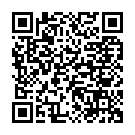 通  訊  地  址：電        話：負責人：                  （印章）經辦人：                 （印章）健保署填用受理資料鍵錄資料校對投保單位名稱：通  訊  地  址：電        話：負責人：                  （印章）經辦人：                 （印章）健保署填用歸  檔批頁號